ПОРТАЛ(ИНФОРМАЦИОННАЯ СИСТЕМА)портал «Экспертиза»РУКОВОДСТВО ПОЛЬЗОВАТЕЛЯ   портал «Экспертиза»На ___ листахНур-Султан  2021Описание ПОРТАЛ «Экспертиза»Описание авторизации в системе Для работы с ПОРТАЛ «Экспертиза» Вам необходим доступ к сети интернет, логин и пароль для входа в систему.Авторизация в систему ПОРТАЛ «Экспертиза»Для входа в систему, откройте браузер (программное обеспечение для просмотра веб-сайтов) Internet Explorer , Mozilla Firefox , Google Chrome . Для работы рекомендуется использовать последнюю версию браузера (Google Crhome, Mozilla Firefox).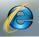 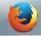 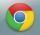 После запуска браузера необходимо в адресной строке, расположенный, в верхней части браузера ввести адрес системы http://expertise.ndda.kz/ (Рисунок 1) и нажать на клавишу Enter на клавиатуре. 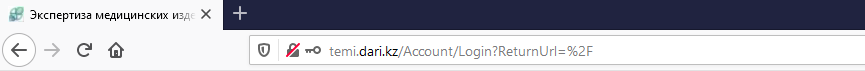 Рисунок 1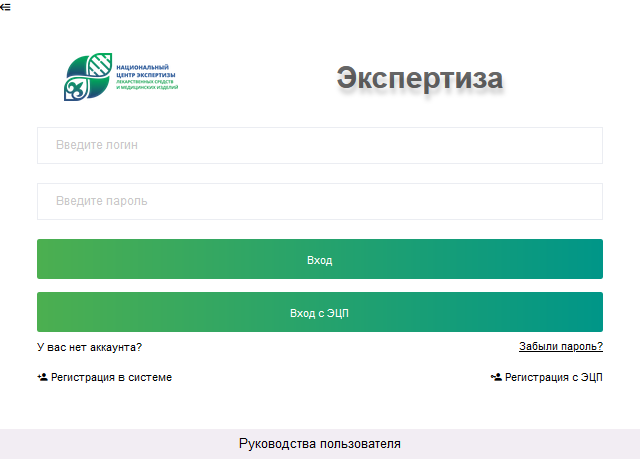 Рисунок 2 – Окно авторизацииЕсли у вас еще нет логина и пароля к Системе, Вы можете выполнить «Регистрацию в системе» (см. раздел Регистрация в системе). После получения доступа (логина и пароля) к Системе необходимо в окне авторизации (Рисунок 2) указать логин и пароль и нажать на кнопку «Войти». Либо выполнить вход по ЭЦП (см. раздел Вход в систему по ЭЦП). Если Вы ввели неверный логин и/или пароль, то Система отобразит сообщение (Рисунок 3).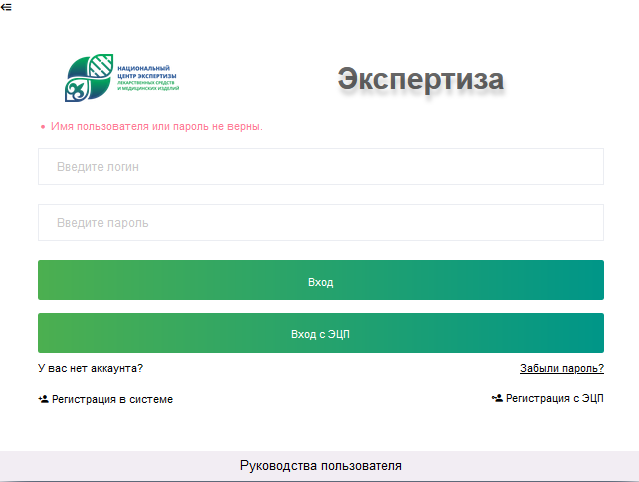 Рисунок 3Вход в систему по ЭЦП Для входа в систему по ЭЦП, необходимо нажать на кнопку «Войти по ЭЦП». Внимание! Должна быть установлена и запущена программа NCALayer для работы с ЭЦП. Иначе при попытке войти в систему, система выдаст сообщение, указанное ниже (Рисунок 4).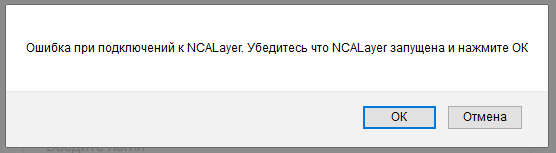 Рисунок 4 – Ошибка при подключенииПосле запуска программы NCALayer, для регистрации по ЭЦП необходимо нажать на кнопку «Войти по ЭЦП» (Рисунок 5).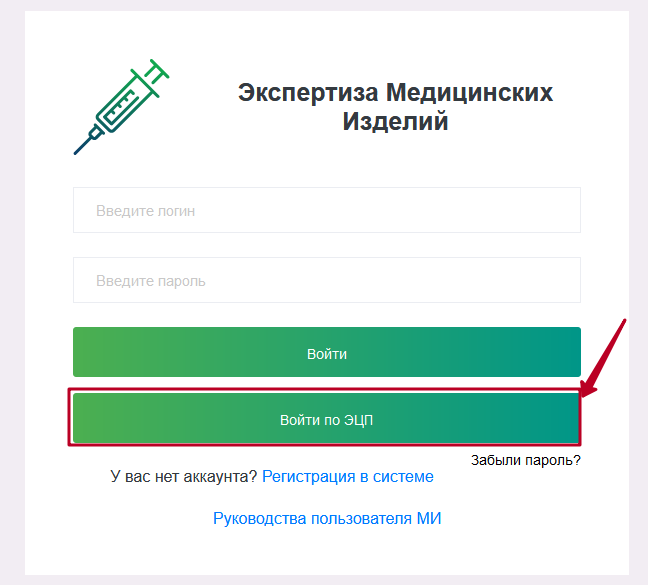 Рисунок 5 – Окно авторизации по ЭЦПДалее система отобразит окно для указания месторасположения электронного ключа (Рисунок 6).	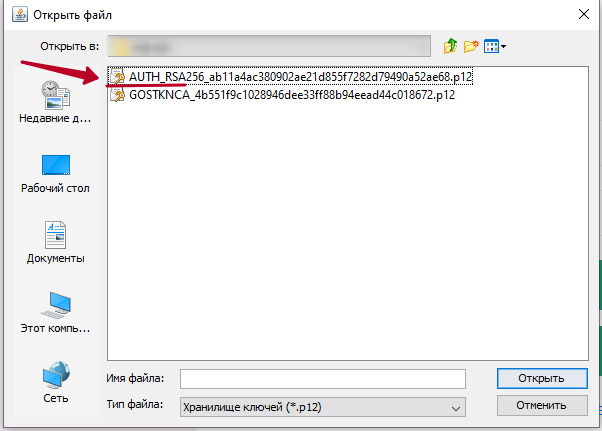 Рисунок 6 – Указание месторасположения ключей ЭЦПНеобходимо выбрать папку, где расположены ключи. И выбрать ключ с префиксом AUTH. Далее нажать кнопку «Открыть» (Рисунок 6).После ввести пароль ЭЦП и нажать кнопку «Подтвердить» (Рисунок 7).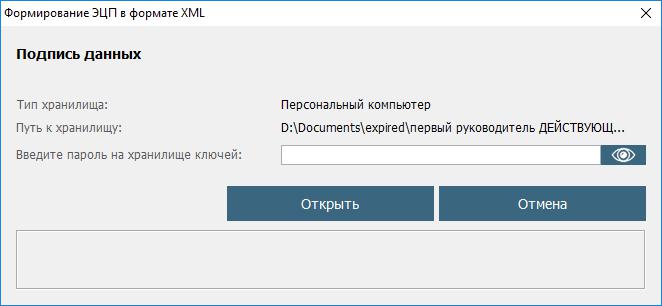 Рисунок 7 – Ввод пароля ЭЦПРегистрация в системеДля регистрации на портале пользователю необходимо:Доступ в интернет;ИИН/БИН (для резидентов РК);ЭЦП (при наличии);Актаульная версия NCALAYER (при наличии ЭЦП).В системе есть возможность регистрации с помощью ЭЦП. Для осуществления регистрации нового пользователя по логину необходимо нажать на кнопку «Регистрация в системе» (Рисунок 8).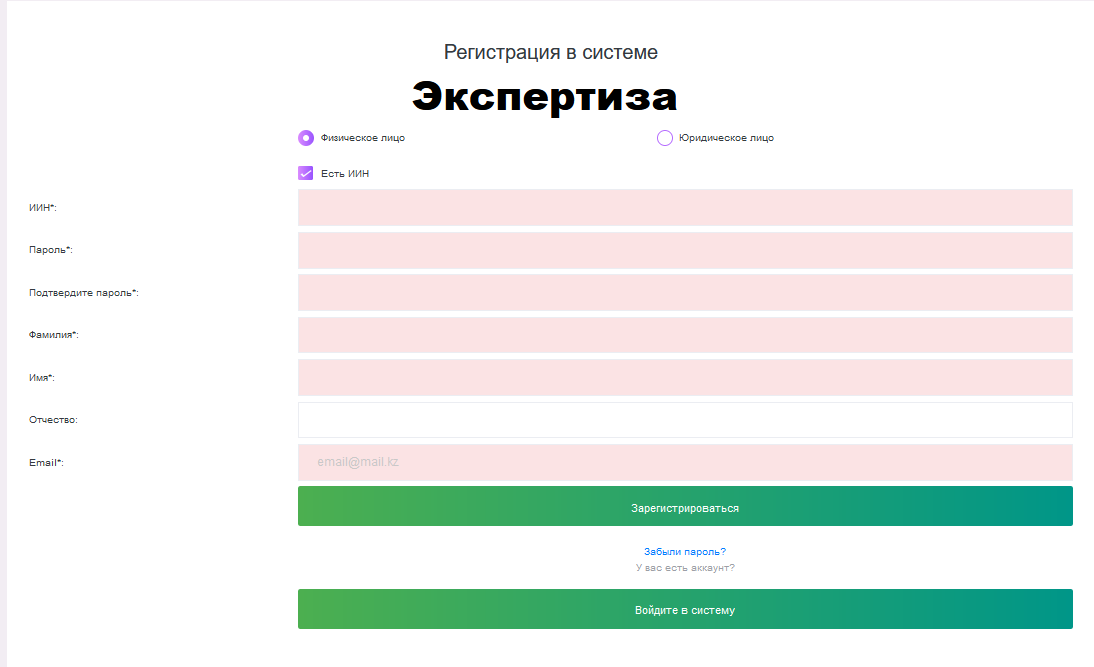 Рисунок 8 – Окно регистрацииВ окне авторизации необходимо выбрать тип регистрации:Физическое лицо;Юридическое лицо.Далее необходимо заполнить обязательные поля (помеченные звездочкой - *).Внимание! В поле Email необходимо ввести действующий электронный адрес. После регистрации на указанный электронный адрес придет письмо с указанием логина.Работа в системе После успешной авторизации, система отобразит главную страницу (рисунок 9)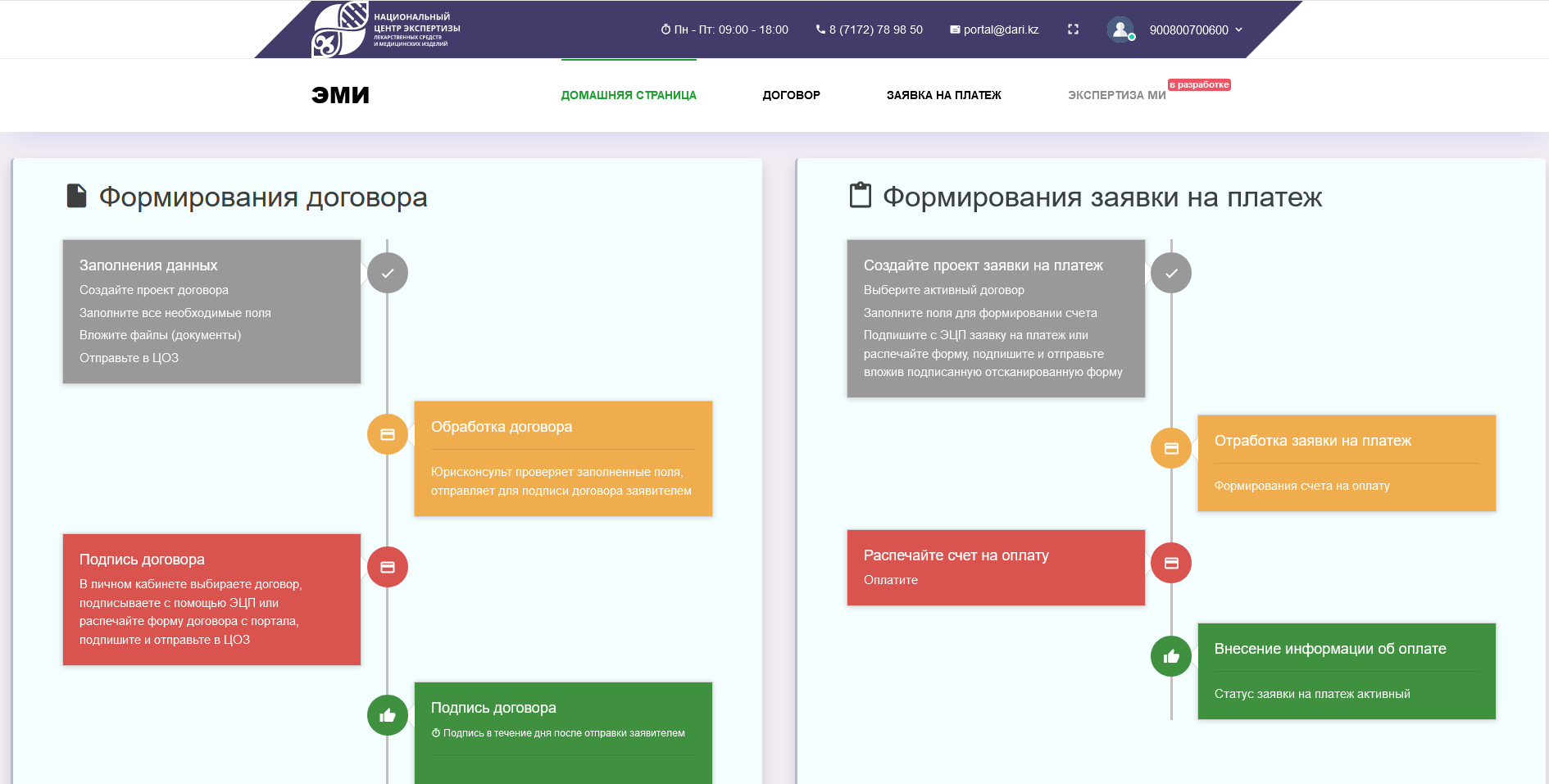 Рисунок 9 – Главная страницаРабота с договорами Пользователю ПОРТАЛ «Экспертиза» доступный следующие статусы при подаче:договора в НЦЭЛС:Проект договора – созданные договора, пока не отправленные в ЦОЗ;В обработке у ЦОЗ – отправленные договора в ЦОЗ;На корректировке – договор был возвращен на доработку (исправление);На подписании у заявителя – договор отправлен на подписания заявителю;На подписании у НЦЭЛС -	 договор находится на подписании у НЦЭЛС;Активный – договор подписан и зарегистрирован;Расторжение договора – договор расторгнуть с национальным центром ;	Срок действия истек – срок действия договора истек;на формировании счета на оплату;Проект заявки на платеж – созданные заявки на платеж, пока не отправленные в ЦОЗ;На формировании счета на оплату –  заявка на платеж находится на формировании счета на оплату;Ожидает оплаты – поступил счет на оплату по заявке на платеж;Активный – оплата получена в полном размере.Создание договораДля создания договора необходимо выбрать Меню  «Договор» 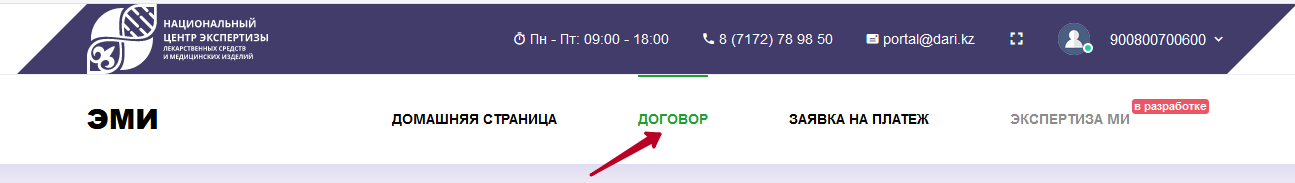 Рисунок 10 – Меню «Договор»В открывшемся окне необходимо нажать на кнопку «Создать договор» - На проведение экспертизы медицинских изделий (Рисунок 11).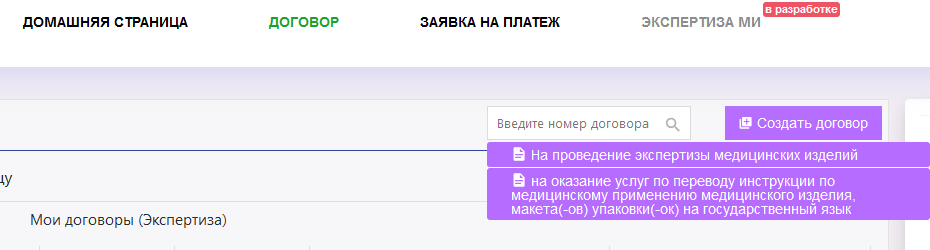 Рисунок 11 – Кнопка «Создать договор»Откроется данные для заполнения (Рисунок 12)		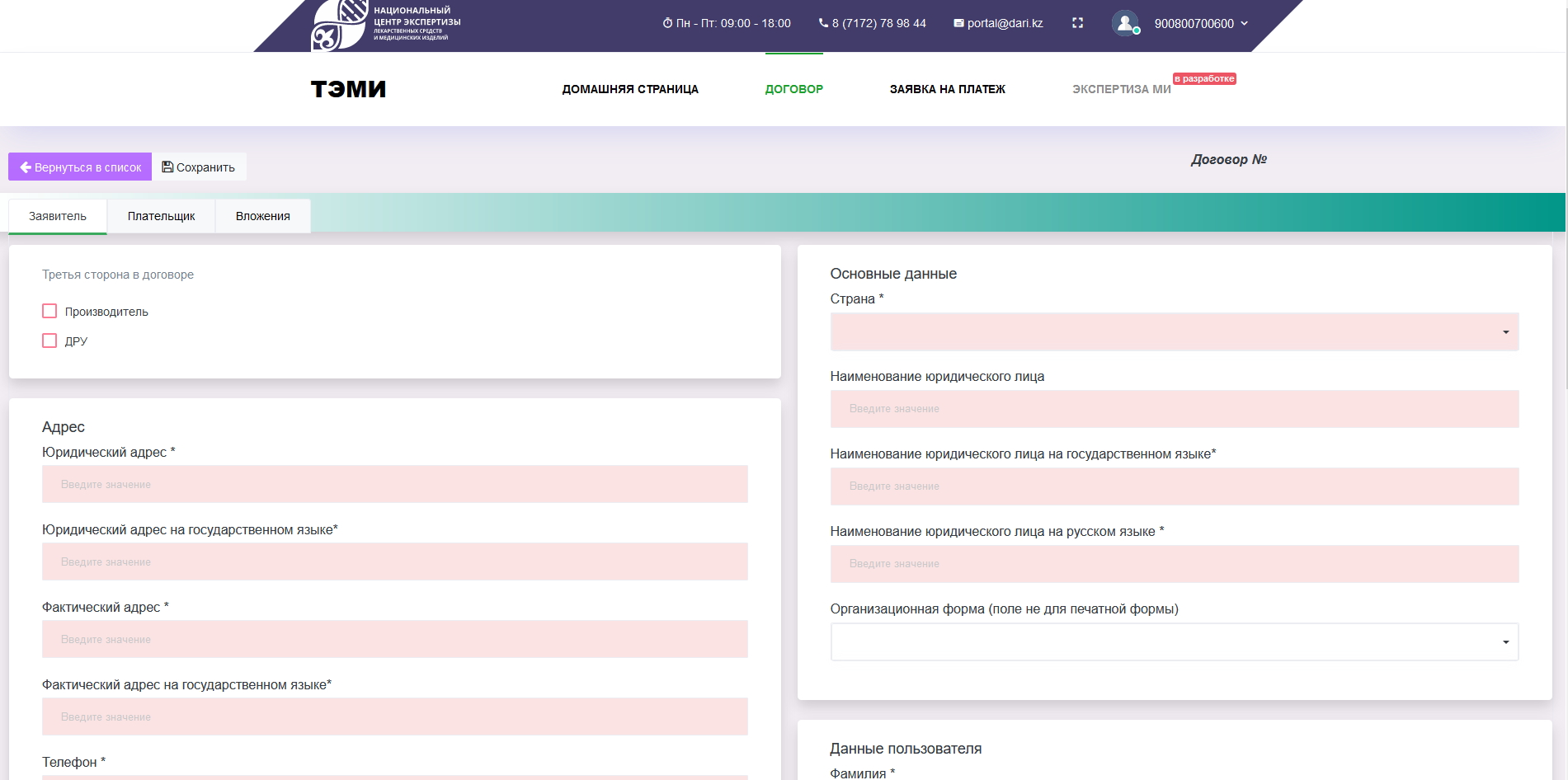 Рисунок 12 – Данные для заполнения по договору	       Далее пользователю необходимо будет заполнить поля по вкладкам:Вкладка «Заявитель»Вкладка «Плательщик»Вкладка «Вложения» 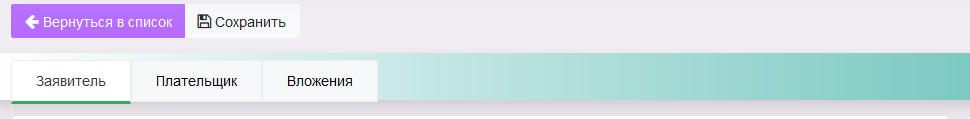 Рисунок 13Вкладка «Заявитель» 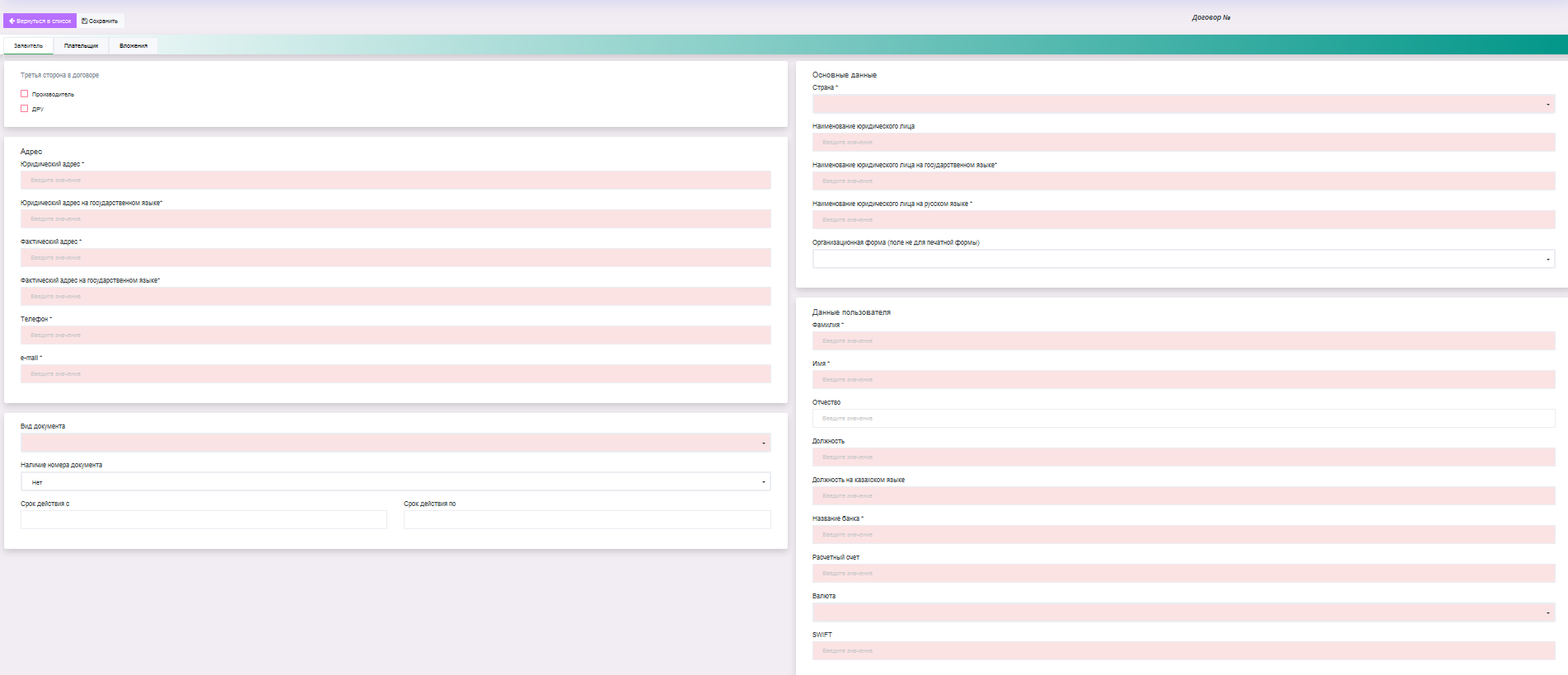 Рисунок 14Третья сторона в договоре – пользователь должен будет выбрать один из следующих значении:Производитель – в таком случае система добавить еще одну вкладку «Производитель» с заполнением обязательных полей. ДРУ – в таком случае система добавить вкладку «Держатель регистрационного удостоверения с заполнением обязательных полей.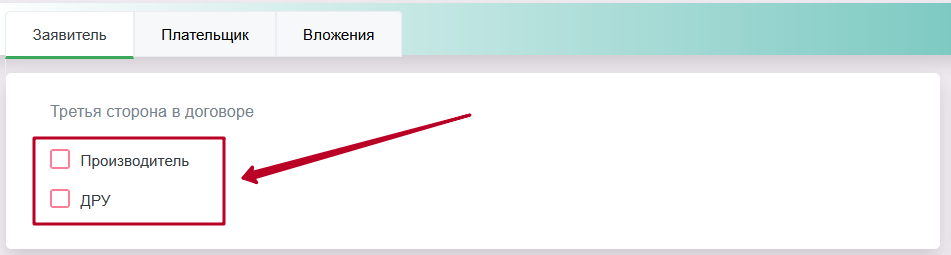 Рисунок 15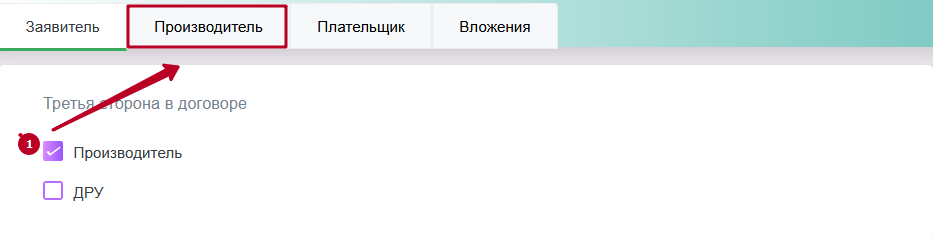 Рисунок 16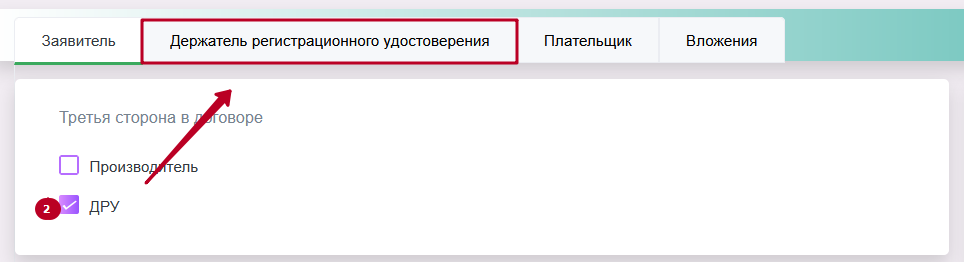 Рисунок 17Далее заполните основные данные:Страна - выбирается из справочника стран. При выборе страны Казахстан, система загружает новые поля;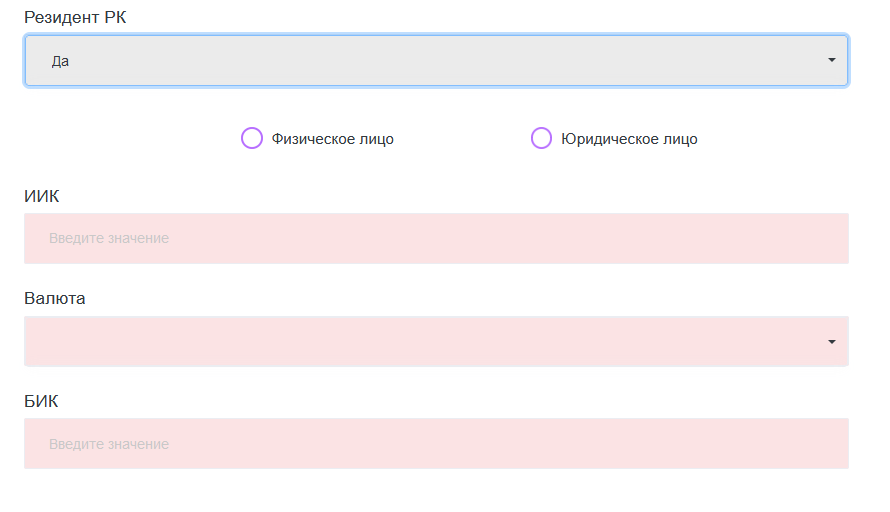 Рисунок 17Наименование юридического лица - Полное наименование организации;Наименование юридического лица на государственном языке  - Полное наименование организации на казахском языке;Наименование юридического лица на русском языке  - Полное наименование организации на казахском языке *Организационная форма (поле не для печатной формы)  - выбирает из справочника организационных форм. 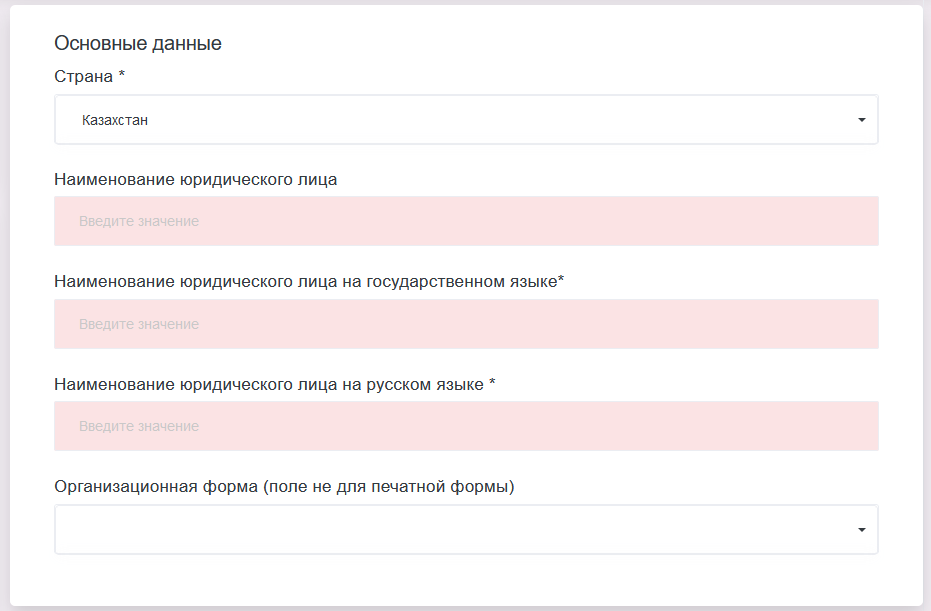 Рисунок 18Далее заполните блок «Адрес» (Рисунок 19):Юридический адрес – Адрес организации согласно утвержденным документом. Обязательное поле.Юридический адрес на государственном языке - Адрес организации на государственном языке согласно утвержденным документомФактический адрес – Адрес фактического местонахождения организации. Обязательное поле.Фактический адрес на государственном языке – Адрес фактического местонахождения организации на государственном языке. Обязательное поле. Телефон – Телефонный номер организации с международным телефонным кодом. Обязательное поле.e-mail – Электронная почта заявителя. Обязательное поле.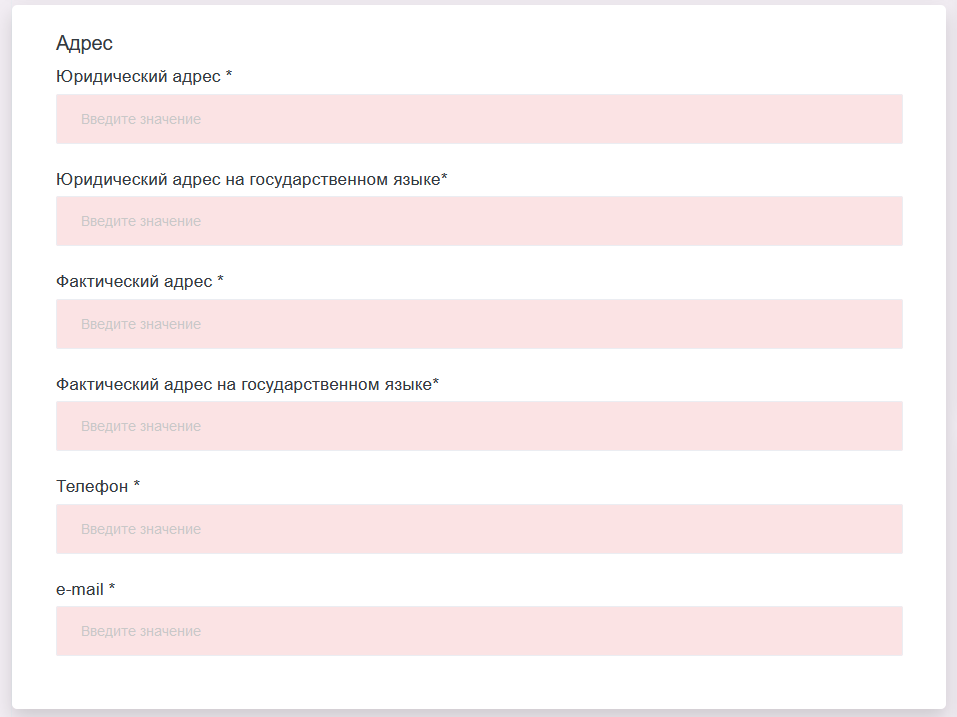 Рисунок 19 – Блок «Адрес»		Далее укажите данные пользователя:Фамилия, имя, отчество – обязательные поля за исключением отчество, заполняются данные Заявителя с последующим выходом в печатную форму договора.Должность, должность на казахском языке – Занимаемая должность заявителя для печатной формы договора. Обязательное поле.Наименование банка – Сокращенное наименование банкаВ случае если выбрана страна не Казахстан, а другое заполняются данные по Расчетному счету и SWIFT.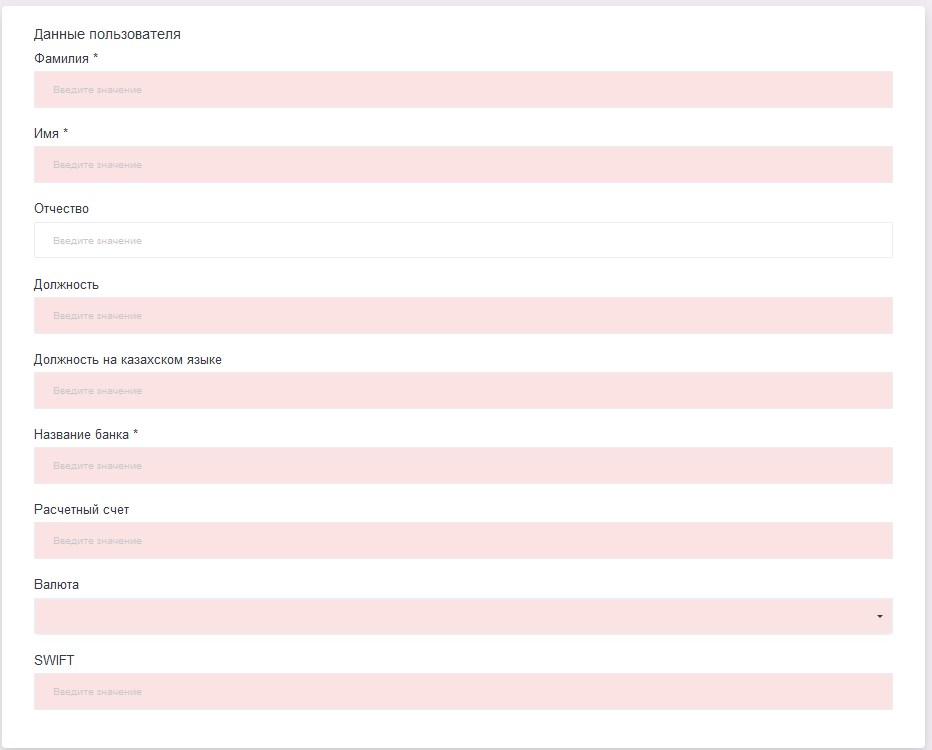 Рисунок 20Далее укажите Вид документа: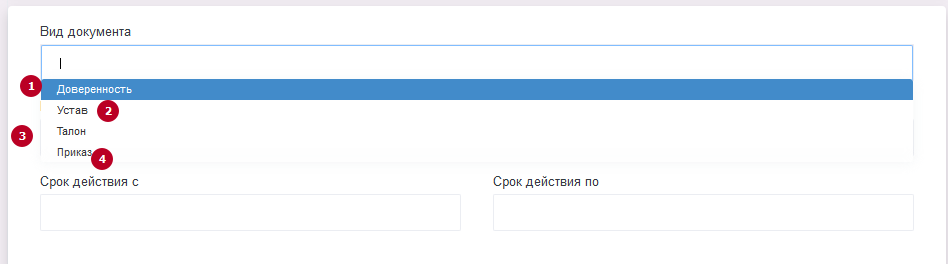 Рисунок 21 – Вид документаВид документа – необходимо выбрать одно из следующих значений:Доверенность, если пользователь выступает от имени третьего лица и имеет нотариально заверенную копию доверенности.Устав, если пользователь выступает от имени Устава.Талон, если пользователь на основании талона.Приказ, если пользователь выступает на основании приказа;номер документа (по умолчанию стоит, нет) и срок действия.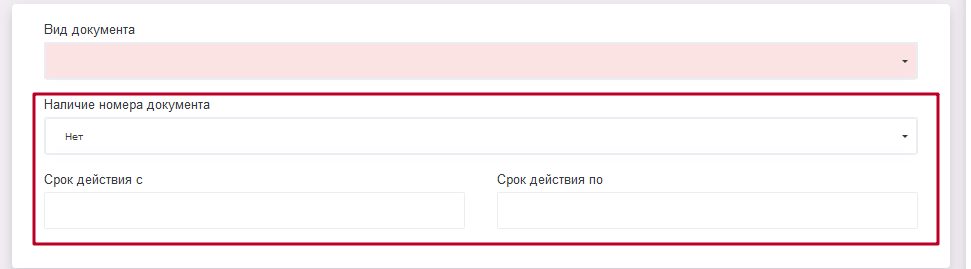 Рисунок 21Вкладка  «Плательщик».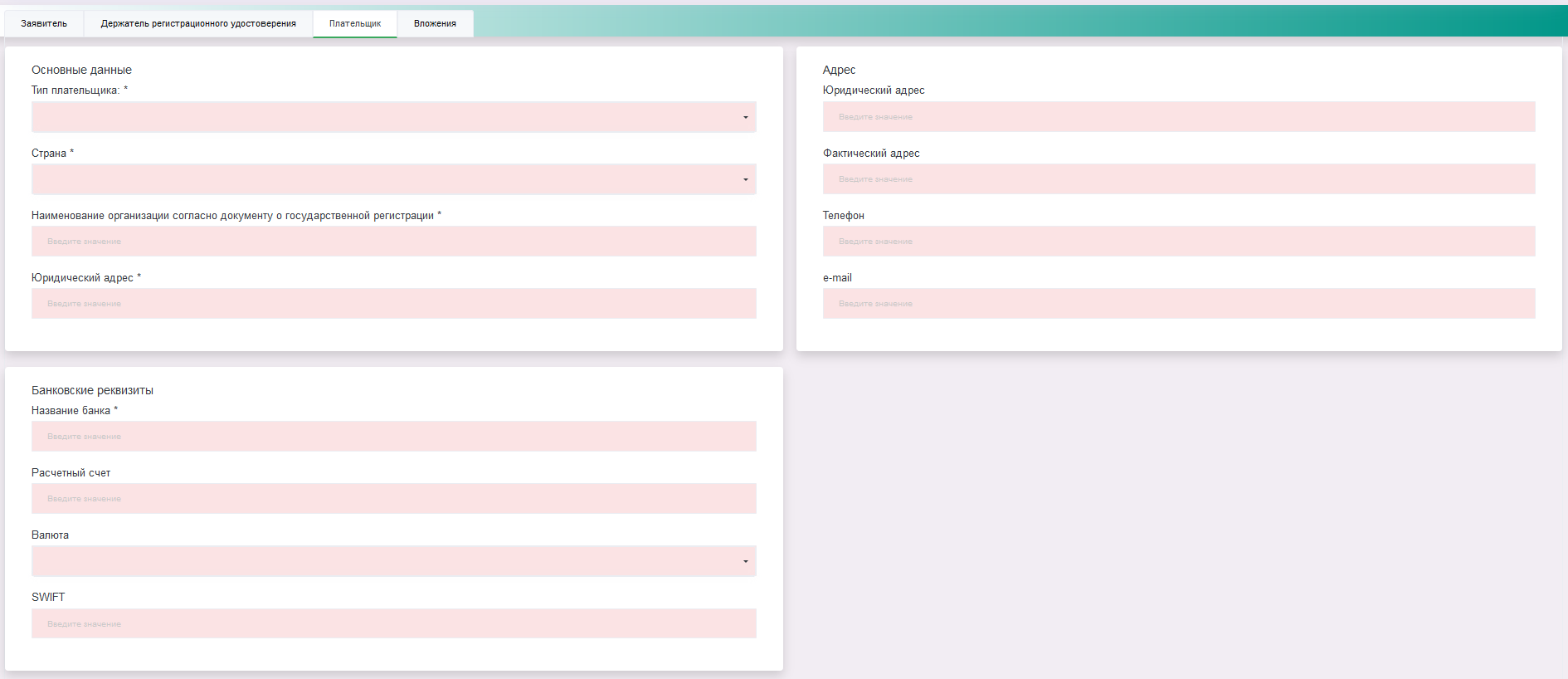 Рисунок 21 – Данные о плательщике	  Заполните блок «Основные данные»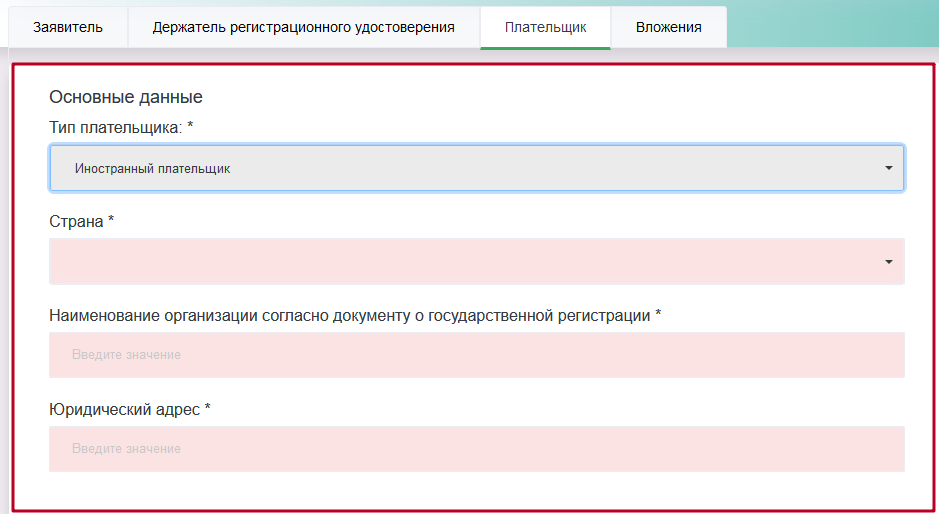 Рисунок 22Тип плательщика:Иностранный плательщик – если плательщик является иностранным плательщиком;Казахстанский плательщик – если плательщик является казахстанским плательщиком;Страна - выбирается из справочника стран. При выборе страны Казахстан, система загружает новые поля (Рисунок 17);Наименование организации согласно документу о государственной регистрации  - Наименование организации согласно утвержденным документом. Обязательное поле.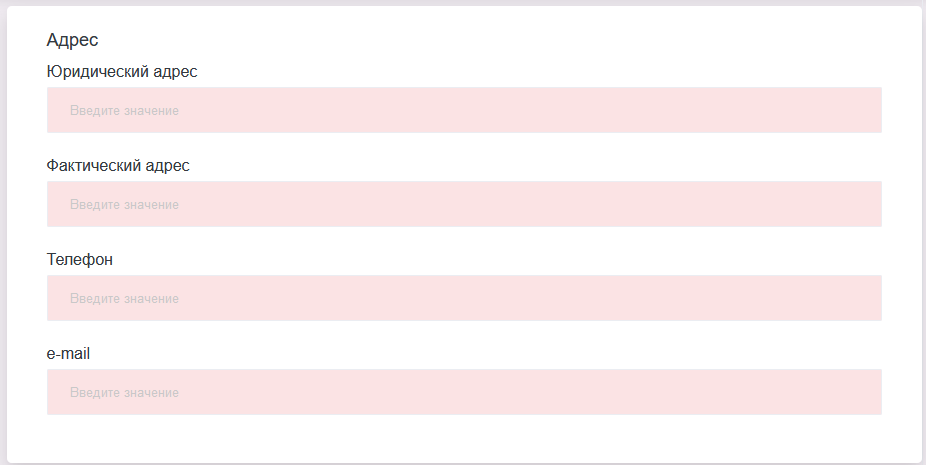 Рисунок 23Юридический адрес – Адрес организации согласно утвержденным документом. Обязательное поле.Фактический адрес – Адрес фактического местонахождения организации. Обязательное поле. Телефон – Телефонный номер организации с международным телефонным кодом. Обязательное поле.e-mail – Электронная почта заявителя. Обязательное поле. 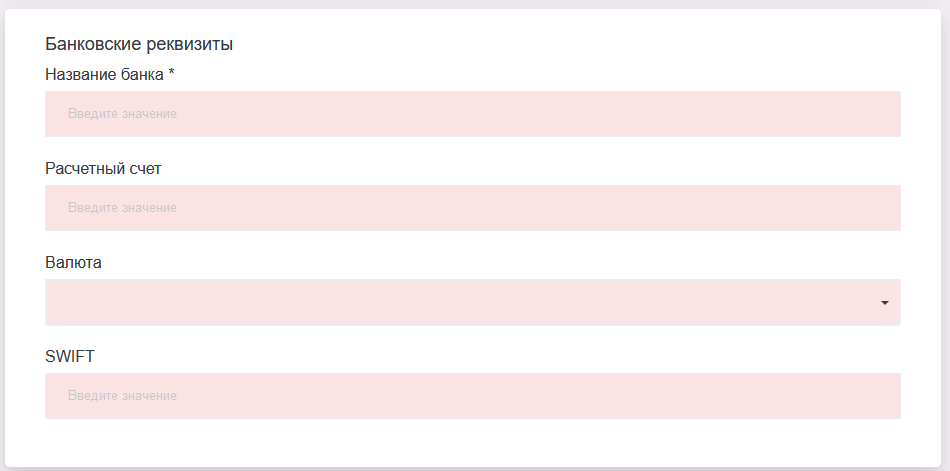 Рисунок 24Название банка – Сокращенное наименование банкаВ случае если выбрана страна не Казахстан, а другое заполняются данные по:Расчетному счету SWIFT. Вкладка Вложения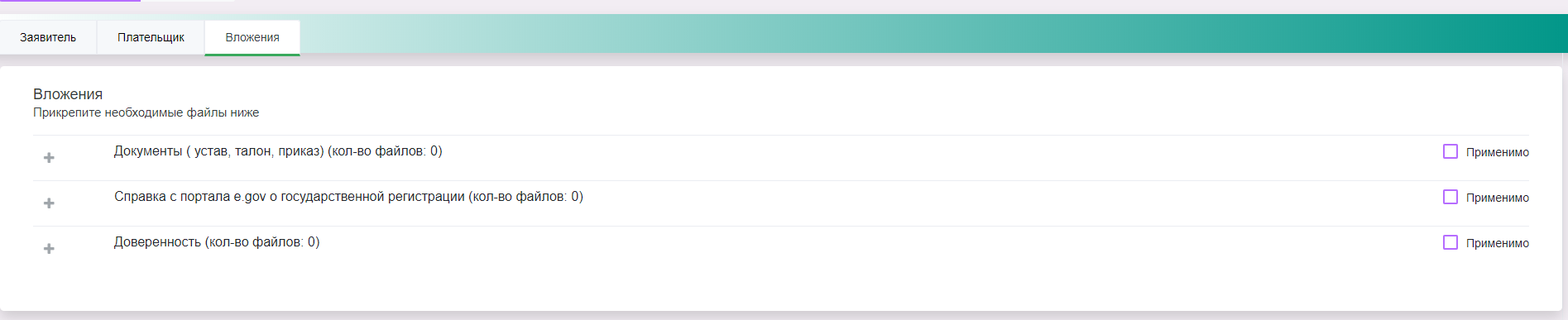 Рисунок 25Если страна Заявителя является Казахстан, то нужно будет прикрепить документ «Справка с портала e.gov о государственной регистрации». Для загрузки документов нужно проставить галочку , далее нажать на кнопку . 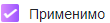 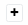 Рисунок 26 - Загрузка файлов на портал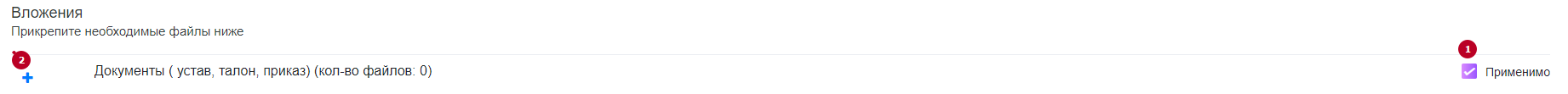 Далее выберите файл для загрузки из компьютера или из другого носителя, и нажать кнопку «Загрузить».Если нужно удалить файл, то нужно нажать  на кнопку удалить и система автоматом удалить файл. Для загрузки дополнительных  документов указать «Загрузить еще» и выбрать файл.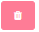 После заполнения всех обязательных полей, нажмите на кнопку «Сохранить». Если пользователь заполнил все поля, то появится кнопка «Отправить в ЦОЗ», в ином случае система выдасть ошибку.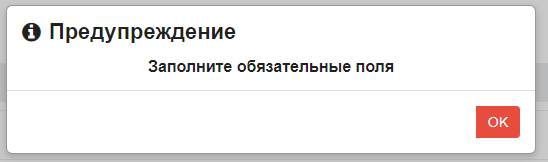 Рисунок 26И системе отобразить обязательные поля для заполнения, не заполненные поля загорится красным цветом.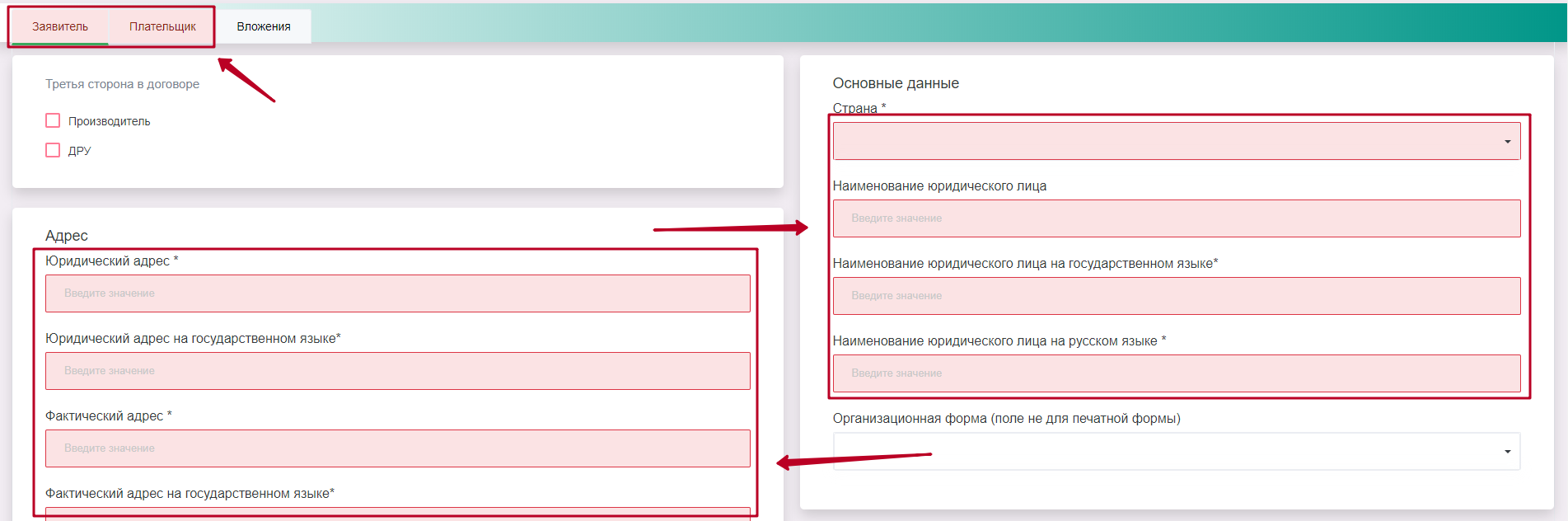 Рисунок 27 – Индикатор обязательных полейПосле сохранения всех данных в договоре, статус договора переходит в статус «Проект договора». Так же появится кнопка «Отправить в ЦОЗ» и Просмотр.До отправки в ЦОЗ, пользователь может проверить отображения заполненных данных в электронной печатной версии. Пользователь может просмотреть сформированный договор нажав на кнопку «Просмотр».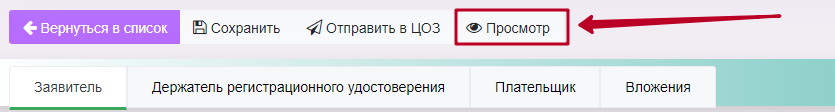                                         Рисунок 28        					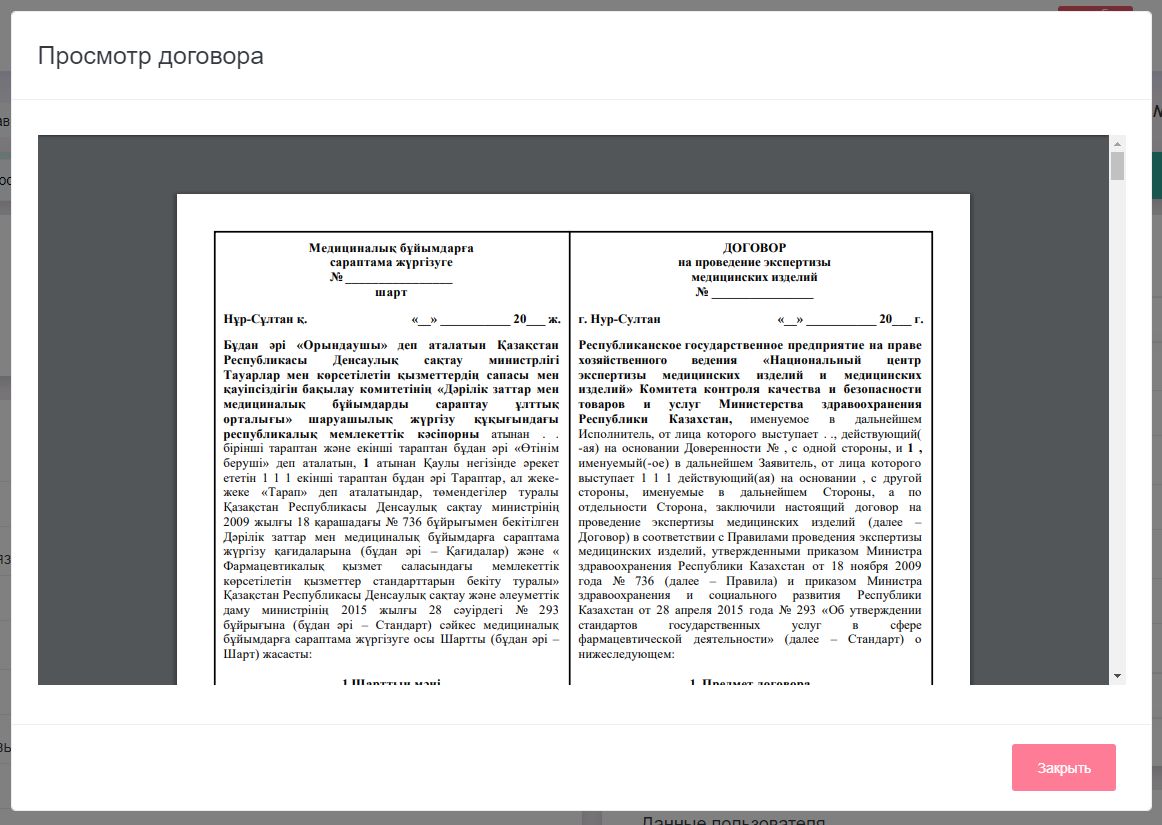 Рисунок 29 – Печатная версия договораДанные о подписанте со стороны НЦЭЛС выйдет только после того как договор будет проверен специалистами ЦОЗ на достоверность и корректность, после чего будет выбран подписант (из того города который указан был Пользователем при создании договора).Окончательная печатная форма для Пользователя будет доступна в договоре со статусом «На подписании у заявителя»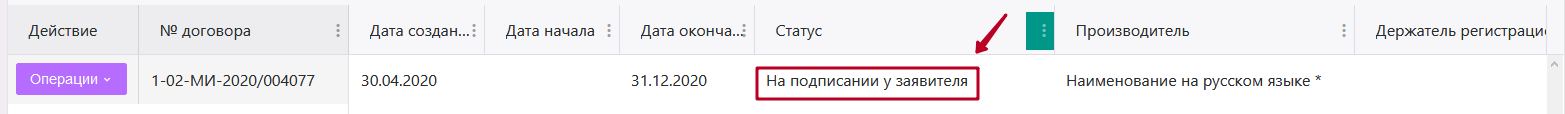 Рисунок 30При нажатии на «Просмотр» выйдет договор с данными подписанта.Пользователь может сохранить или же распечатать для дальнейшего подписания договора.Далее после сдачи договора в ЦОЗ. Ему будет выдан подписанный договор со стороны НЦЭЛС. Статус договора в журнале договор перейдет в статус «Активный».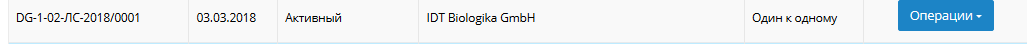 Рисунок 31Номер договора автоматический изменится на номер присвоенный системой для активных договоров.Вкладка «Замечании»Вкладка «Замечании» доступно в статусе «На корректировке». Далее зайдите в заявку и откройте вкладку «Замечании».Примечание! Остальные вкладки для редактирования не доступны. 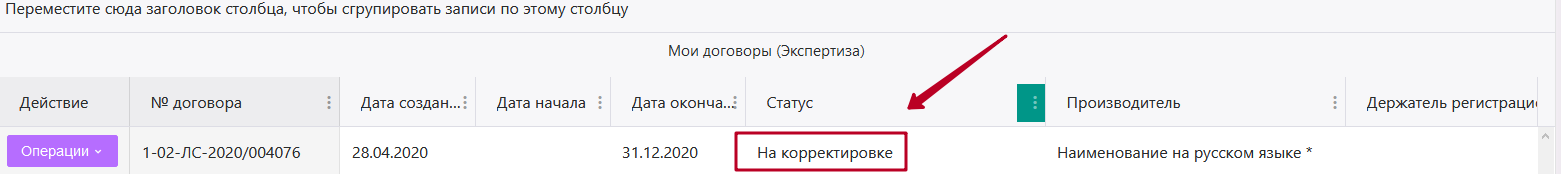 Рисунок 32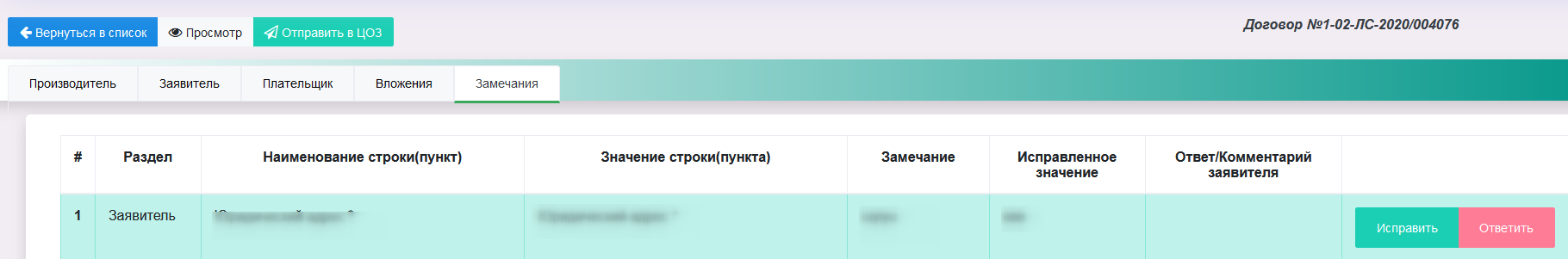 Рисунок 33Для исправления выставленных замечаний, необходимо нажать на кнопку «Исправить». В открывшемся окне:Посмотрите значение; Прочитайте текст замечания;Исправьте данные; Сохраните исправленное значение;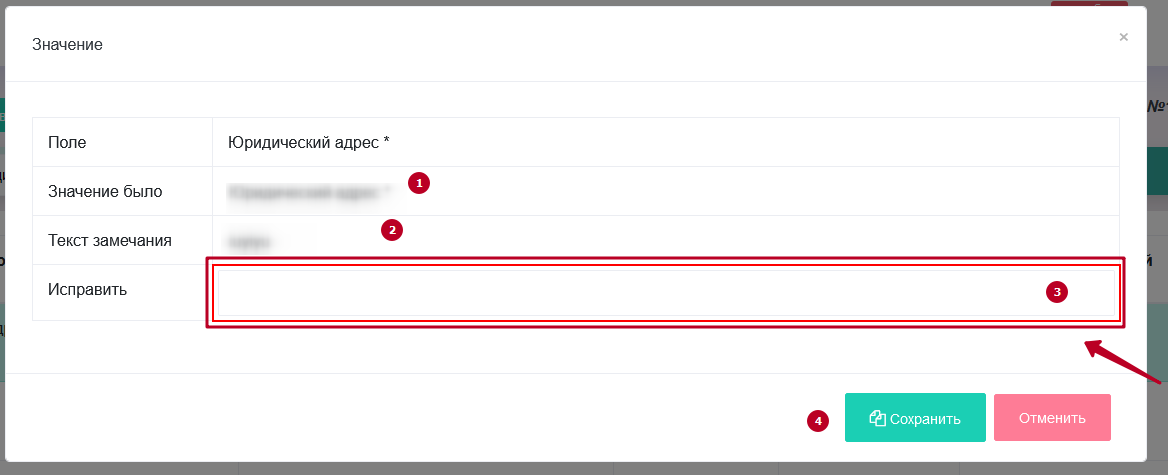 Рисунок 34Далее в таблице во вкладке «Замечании» исправленный пункт загорится зеленым индикатором.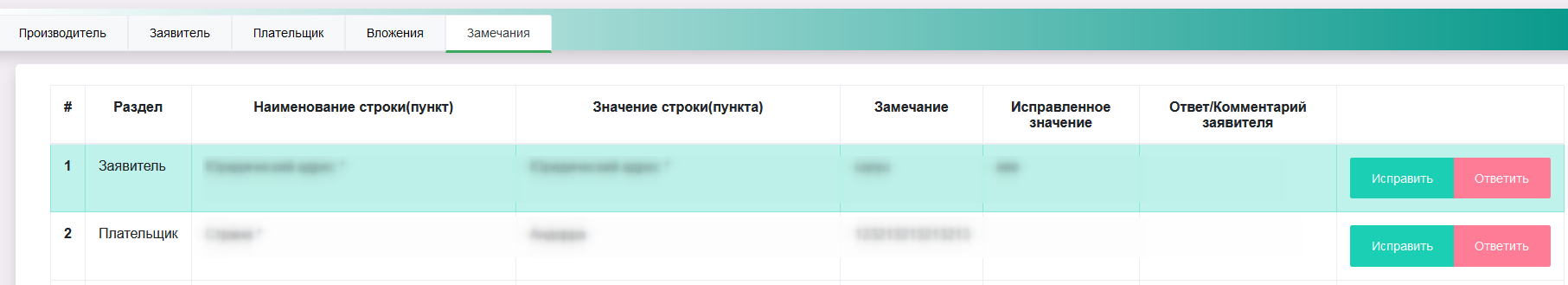 Рисунок 35В иных случаях, Вы можете воспользоваться  кнопка «Ответить»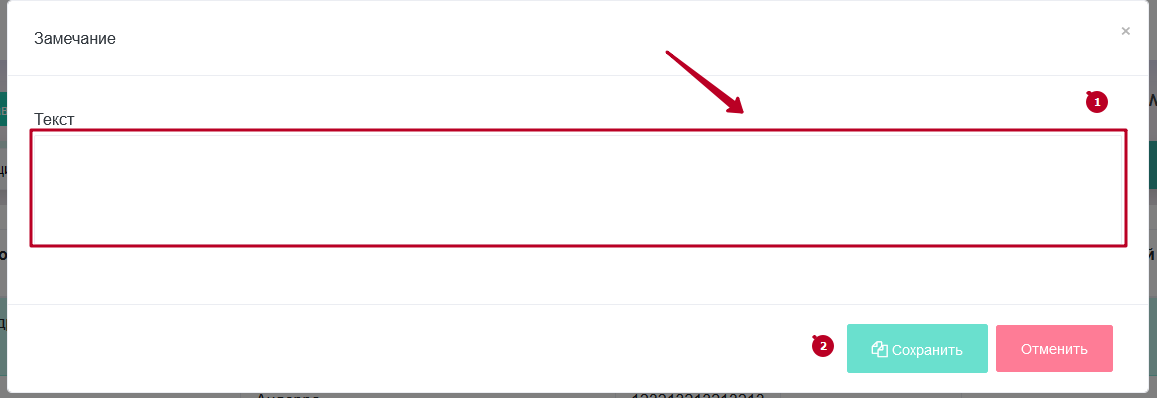 Рисунок 36Договор на переводПосле успешной авторизации, система отобразит главную страницу (Рисунок 37).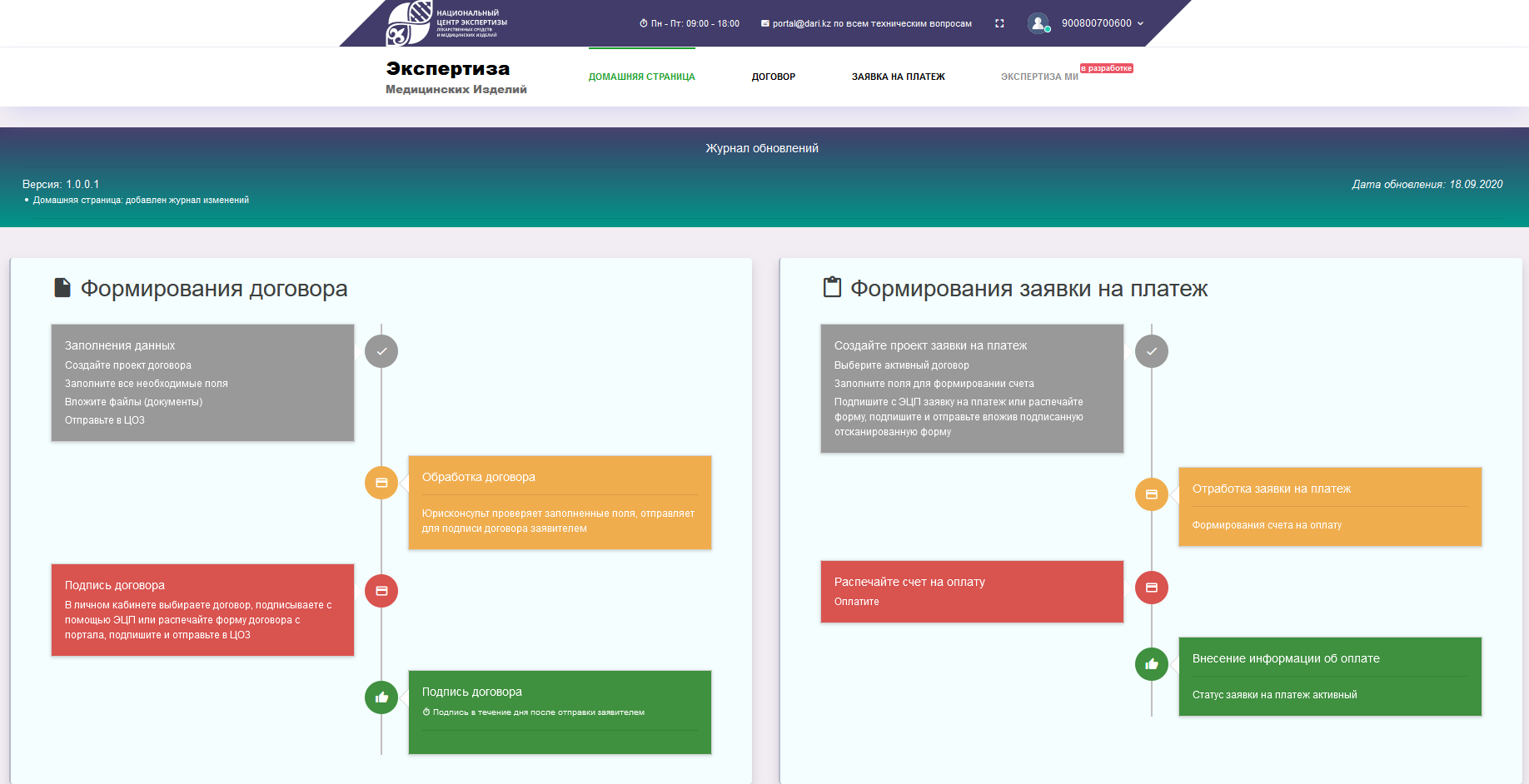 Рисунок 37 –Главная страницаДля создания договора на перевод необходимо перейти в модуль «Договор» или выбрать Меню «Договоры» (Рисунок 38)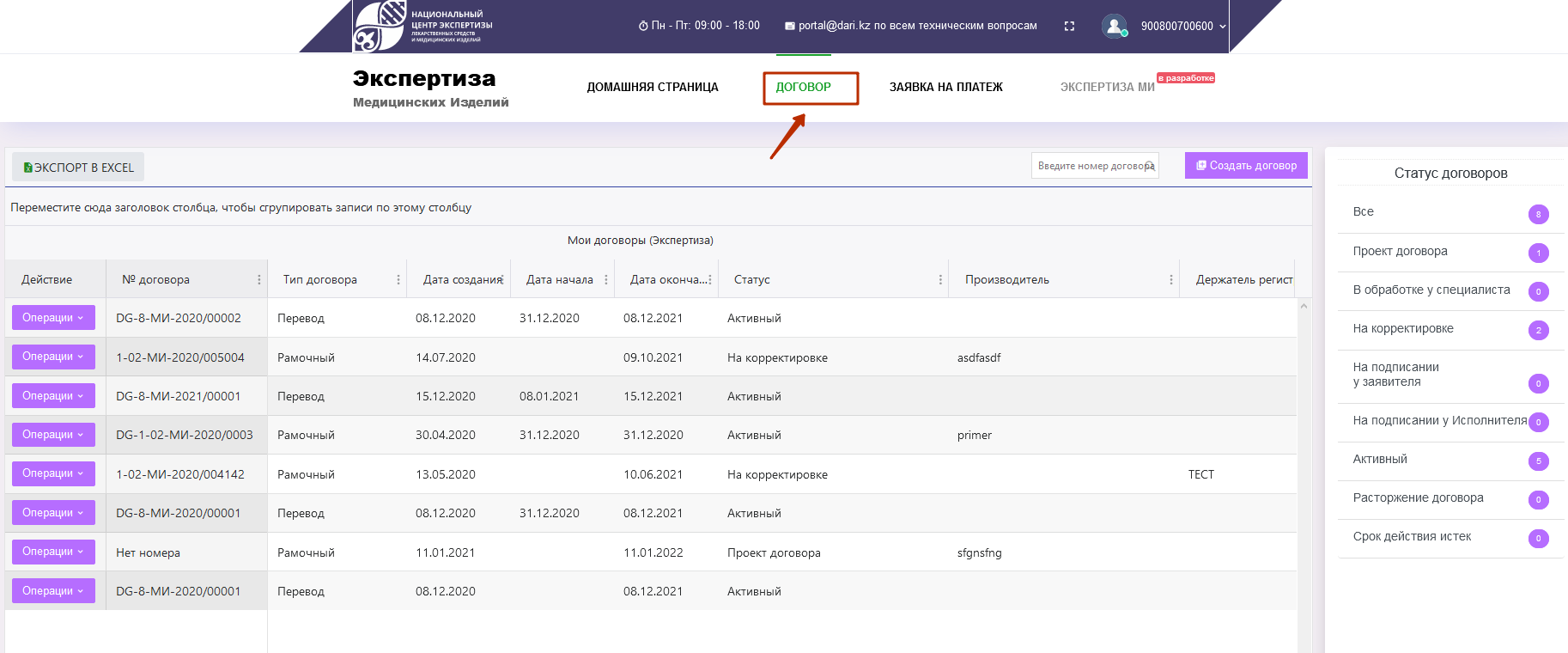 Рисунок 38 –Меню «Договор»В открывшемся окне необходимо нажать на кнопку «Создать договор» -> «На оказание услуг по переводу инструкции по  медицинскому применению медицинского изделия,  макета(-ов) упаковки(-ок) на государственный язык» (Рисунок 39).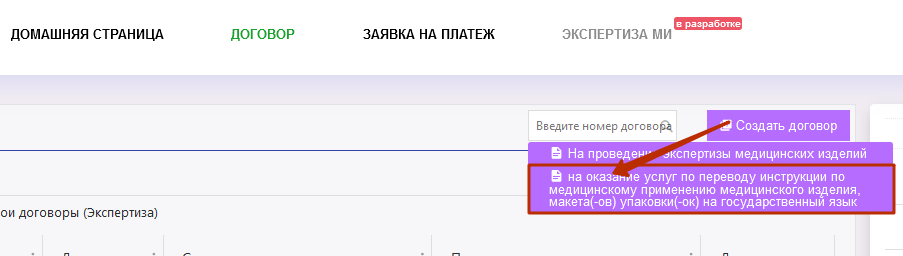 Рисунок 39 –Кнопка «Создать новый договор на перевод»Окно создания договора состоит из 3 вкладок (Рисунок 40):Заявитель – нужно указать реквизиты Заявителя;Плательщик – нужно указать реквизиты Плательщика;Вложения – прикладывается необходимый перечень документов для заключения договора.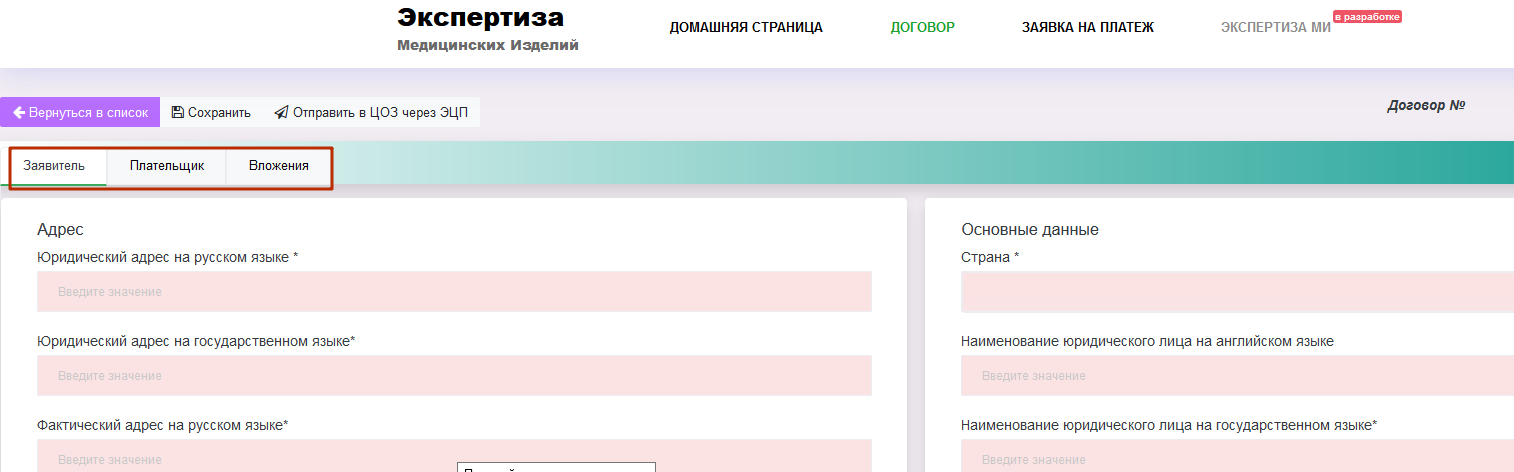 Рисунок 40 - Создания договораПосле заполнение всех полей, нужно нажать кнопку - «Сохранить». После нажатия на кнопку, Система проведет проверку на полноту всех обязательных полей. Если есть не заполненные поля, то система выдаст ошибку (Рисунок 41)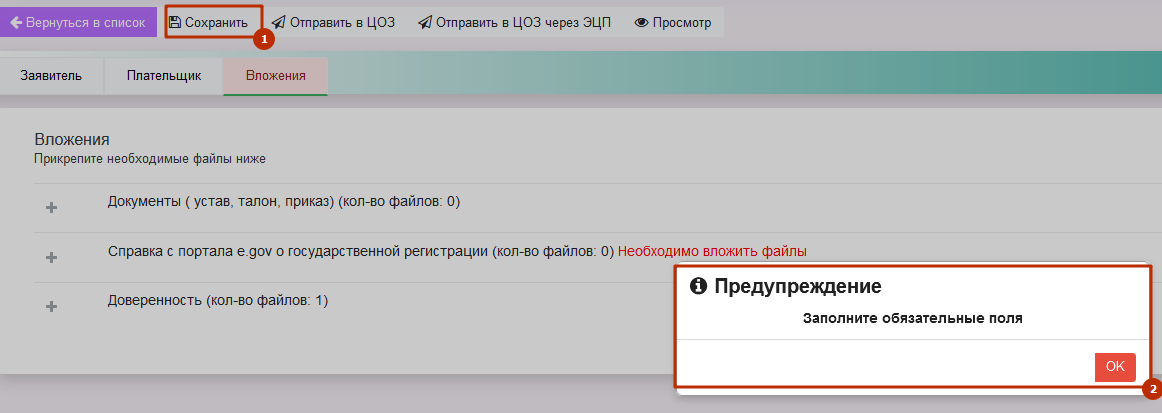 Рисунок 41 – ОшибкаОтправка договора в ЦОЗ без ЭЦППосле заполнение всех полей нужно нажать кнопку «Отправить в ЦОЗ» (Рисунок 42)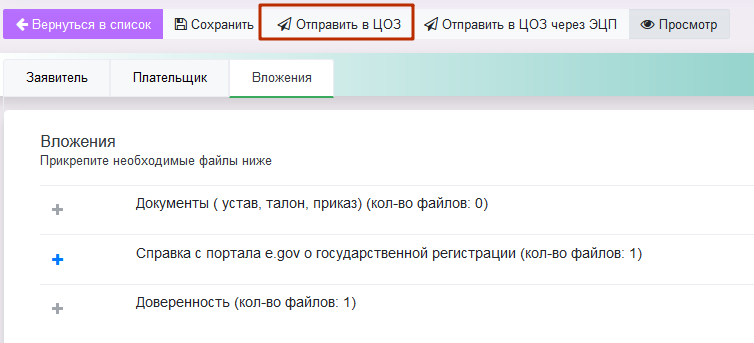 Рисунок 42 – Отправка договора в ЦОЗ без ЭЦППосле отправки договора на перевод, система присвоит номер к договору, и документ уходит в ЦОЗ. (Рисунок 43)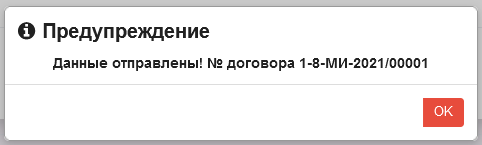 Рисунок 43 – Присвоение номера к договоруОтправка договора в ЦОЗ с ЭЦППосле заполнение всех полей нужно нажать кнопку «Отправить в ЦОЗ через ЭЦП»(Рисунок 19)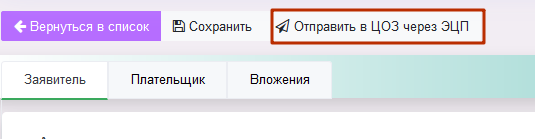 Рисунок 44 – Отправка договора в ЦОЗ с ЭЦППосле нажатия на кнопку Система проведет проверку на наличие запуска программы NCALayer для работы с ЭЦП. Далее система отобразит окно для указания месторасположения электронного ключа (Рисунок 20).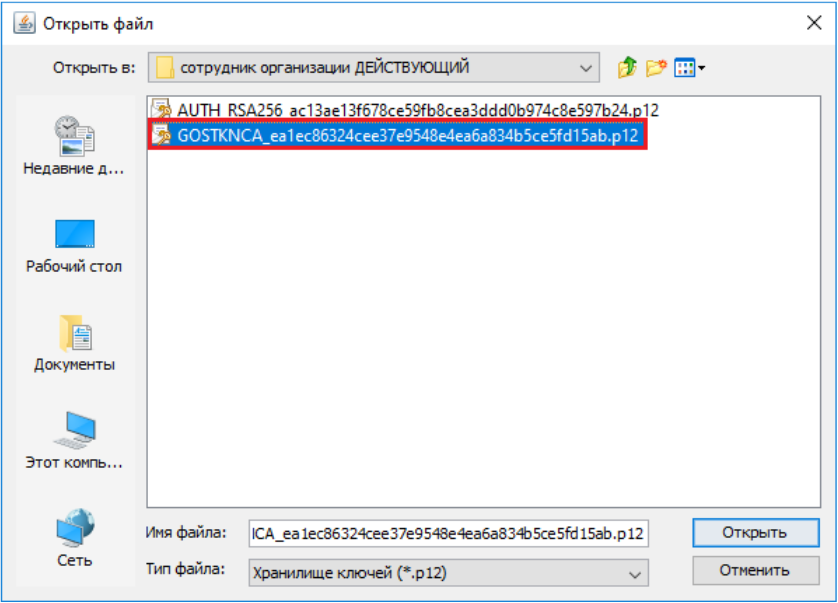 Рисунок 44 - Указание месторасположения ключей ЭЦПНеобходимо выбрать папку, где расположены ключи. И выбрать ключ с префиксом GOSTKNCA. Далее нажать кнопку «Открыть». После ввести пароль ЭЦП и нажать кнопку «Подтвердить» (Рисунок 45) 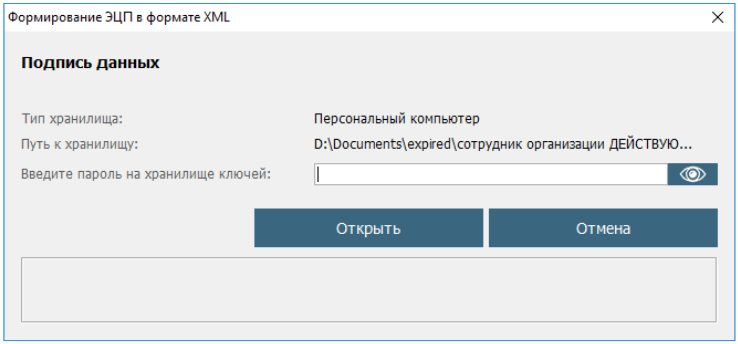 Рисунок 45 –Ввод пароля ЭЦППосле отправки в ЦОЗ договору будет присвоен статус «В обработке у специалиста» (Рисунок 46) в списке всех договоров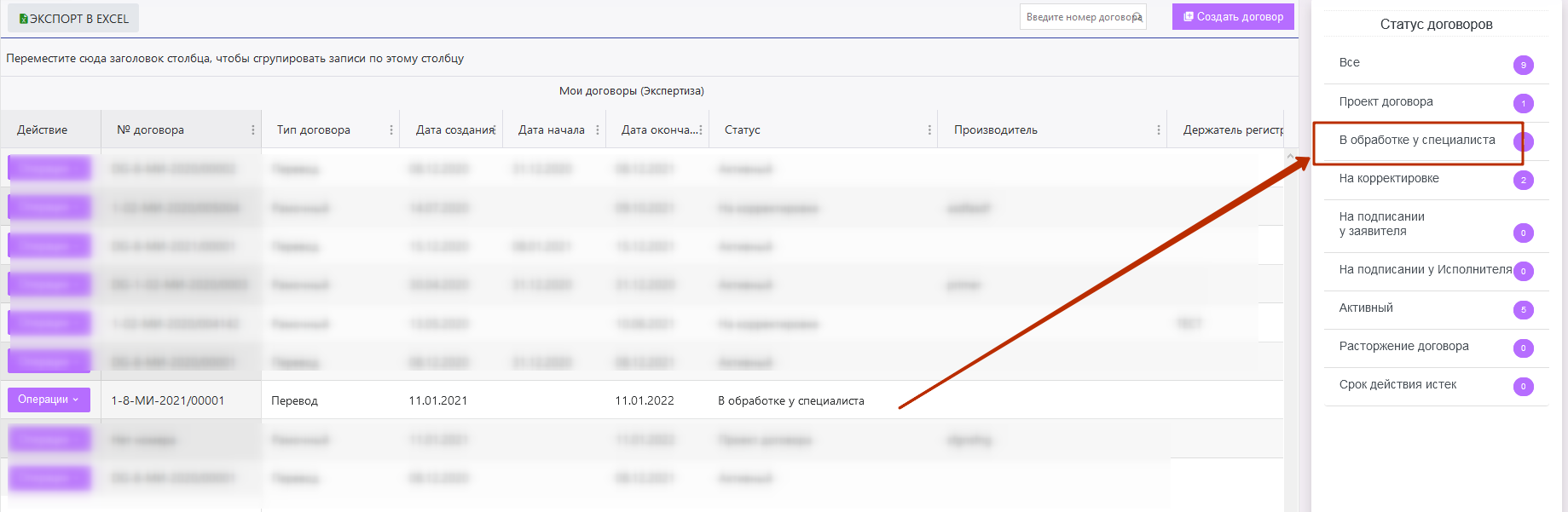 Рисунок 46 - Статус «В обработке у специалиста»Просмотр печатной формы договораПосле заполнения всех необходимых данных на любом этапе подачи договора есть возможность просмотра печатной формы договора. Для этого необходимо нажать кнопку «Просмотр» в правом углу списка меню.(Рисунок 47)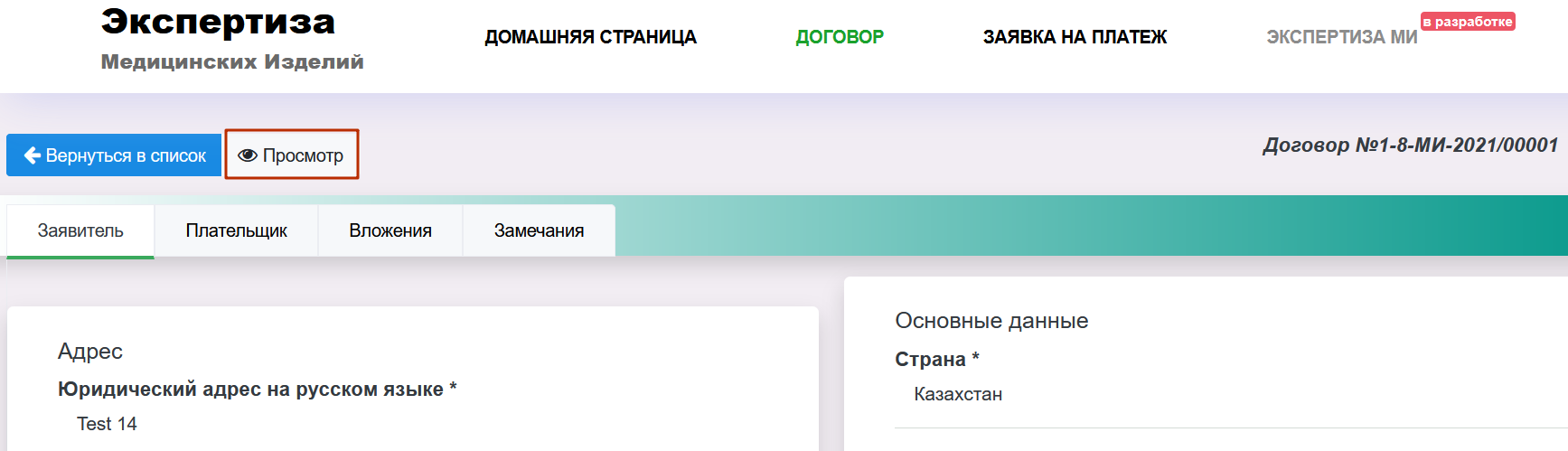 Рисунок 47 –Кнопка «Просмотр» печатной формы договораВ появившемся окне также есть функции скачивания и печати составленного договора (Рисунок 48).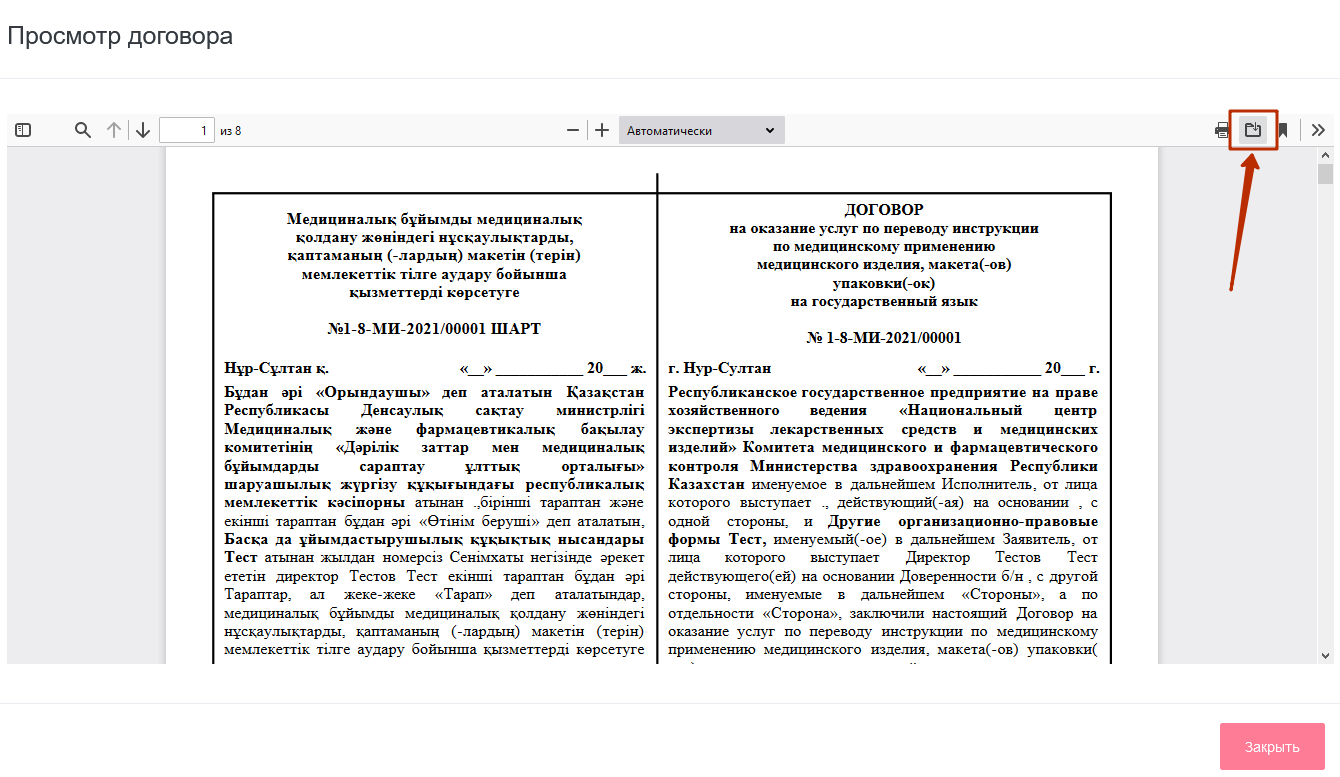 Рисунок 48-Кнопка скачивания и печати договораСтатусы договоров на переводПользователю ППО «Экспертиза» доступный следующие статусы (Рисунок 49) при подаче договора в НЦЭЛС:- Проект договора – созданные договора, пока не отправленные в ЦОЗ;- В обработке у специалиста – отправленные договора в ЦОЗ;- На корректировке – договор был возвращен на доработку (исправление);- На подписании у заявителя – договор отправлен на подписания заявителю;- На подписании у исполнителя – договор находится на подписании у НЦЭЛС;- Активный – договор подписан и зарегистрирован;- Расторжение договора – договор расторгнуть с национальным центром;- Срок действия истек – срок действия договора истек;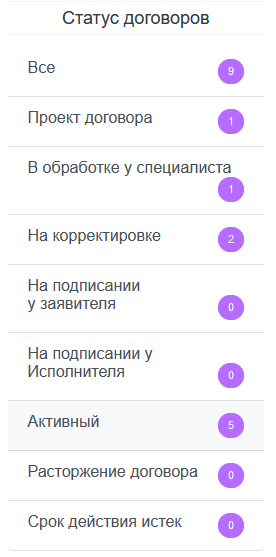 Рисунок 49 – Статусы договоровЗаявка на платеж 1.3.2.1. Заполнение данных	Для создания заявки на платеж необходимо выбрать Меню  «Заявка на платеж» 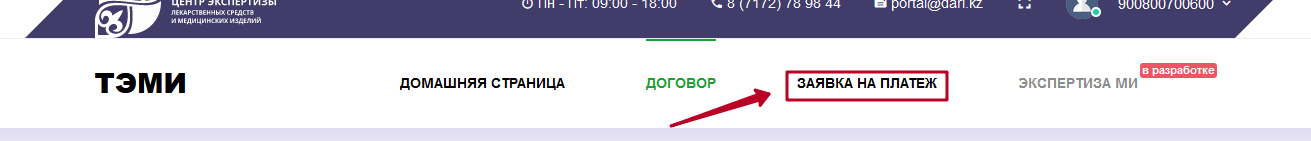 Рисунок 50- Создания заявки на платежВ открывшемся окне необходимо нажать на кнопку «Создать заявку на платеж» - По проведению экспертизы (Рисунок 51).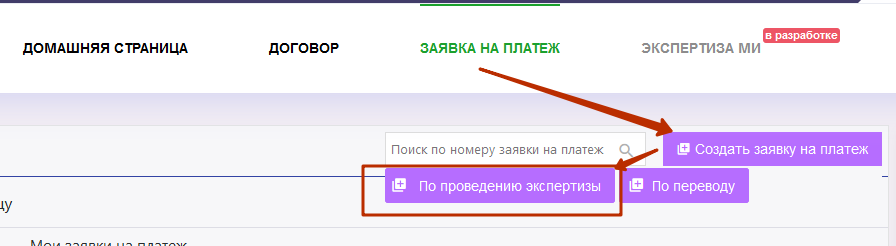 Рисунок 51Далее в открывшемся окне, заполните обязательные поля. 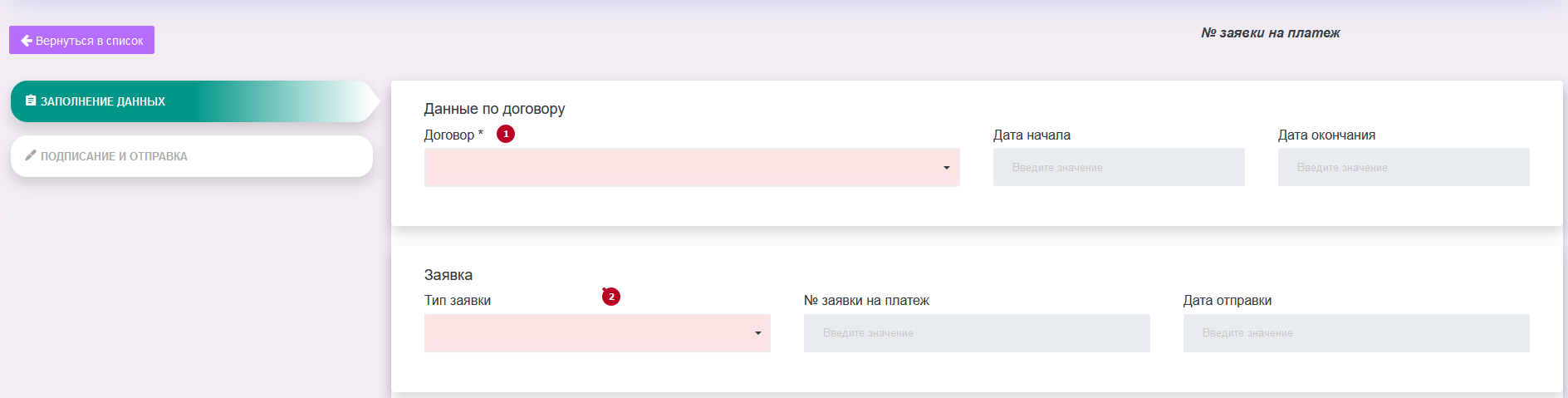 Рисунок 52Договор – выберите активный договор 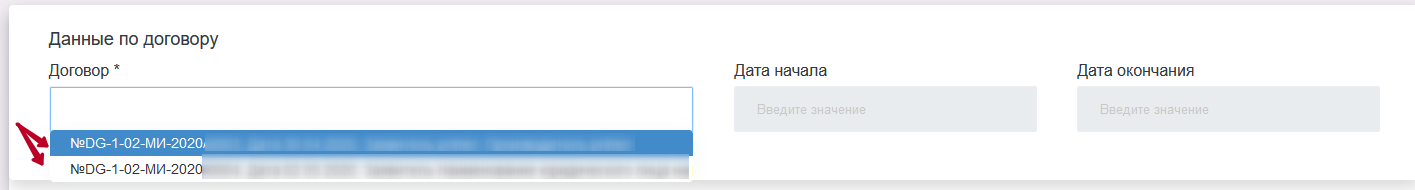 Рисунок 53Тип заявки – выберите тип заявки Регистрация;Перерегистрация;Внесение изменений;Рисунок 54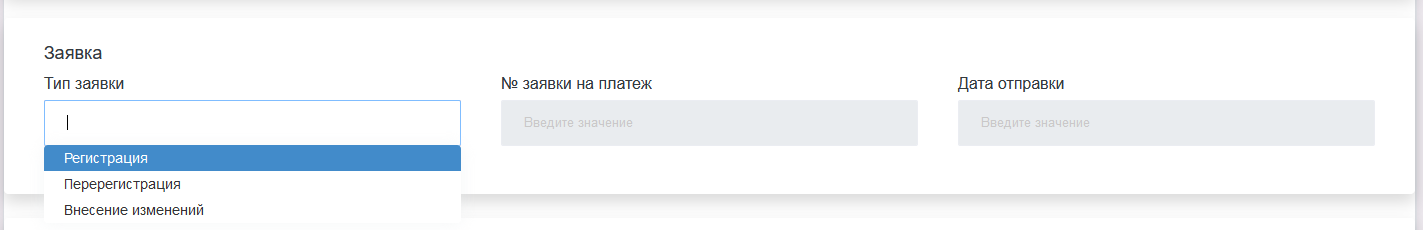 Наименование МИ на государственном языке – заполняется вручную при типе заявки «Регистрация», в иных случаях заполняется из государственного реестра.  Наименование МИ на русском языке - заполняется вручную при типе заявки «Регистрация», в иных случаях заполняется из государственного реестра.  Наименование МИ на английском языке - заполняется вручную при типе заявки «Регистрация», в иных случаях заполняется из государственного реестра.  Тип МТ или ИМН – выбирается вручную при типе заявки «Регистрация», в иных случаях заполняется из государственного реестра.  Класс безопасности - выбирается вручную при типе заявки «Регистрация», в иных случаях заполняется из государственного реестра.  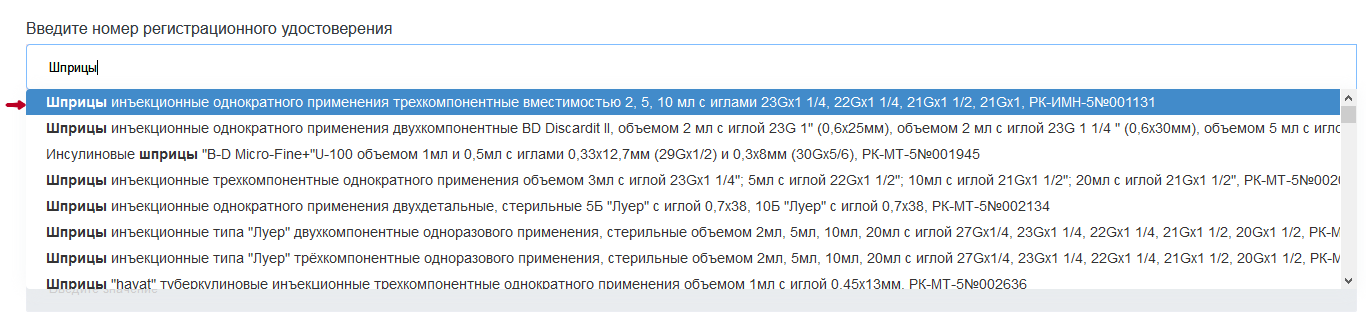 Рисунок 55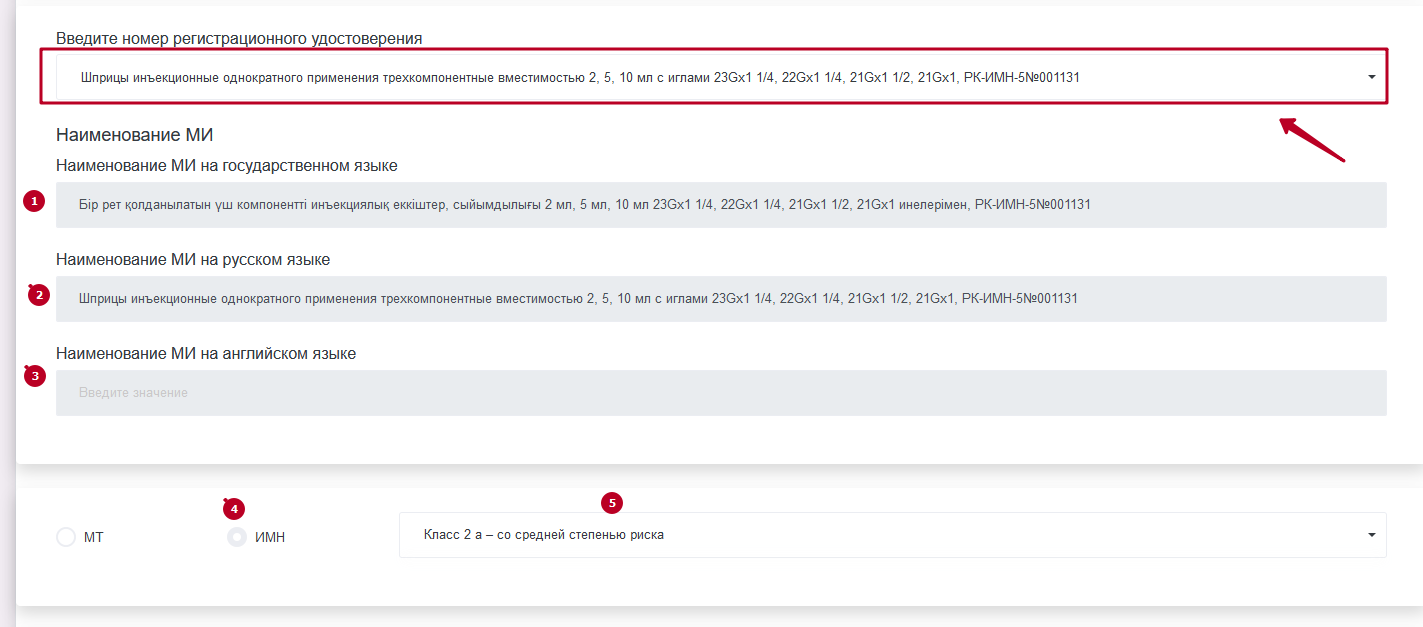 Рисунок 56 – Автоматическое заполнение полейДалее, после заполнения полей, в модуле «Калькулятор по услуге «Экспертные работы МИ», выберите Тип услуги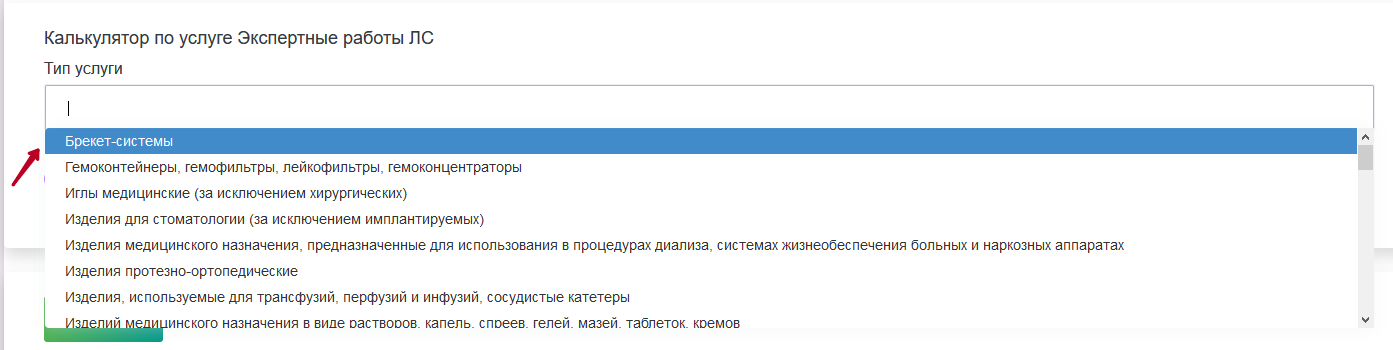 Рисунок 57Далее, выберите дополнительную услугу, укажите количество дополнительных услуг, рассчитайте. После сохраните все значения. 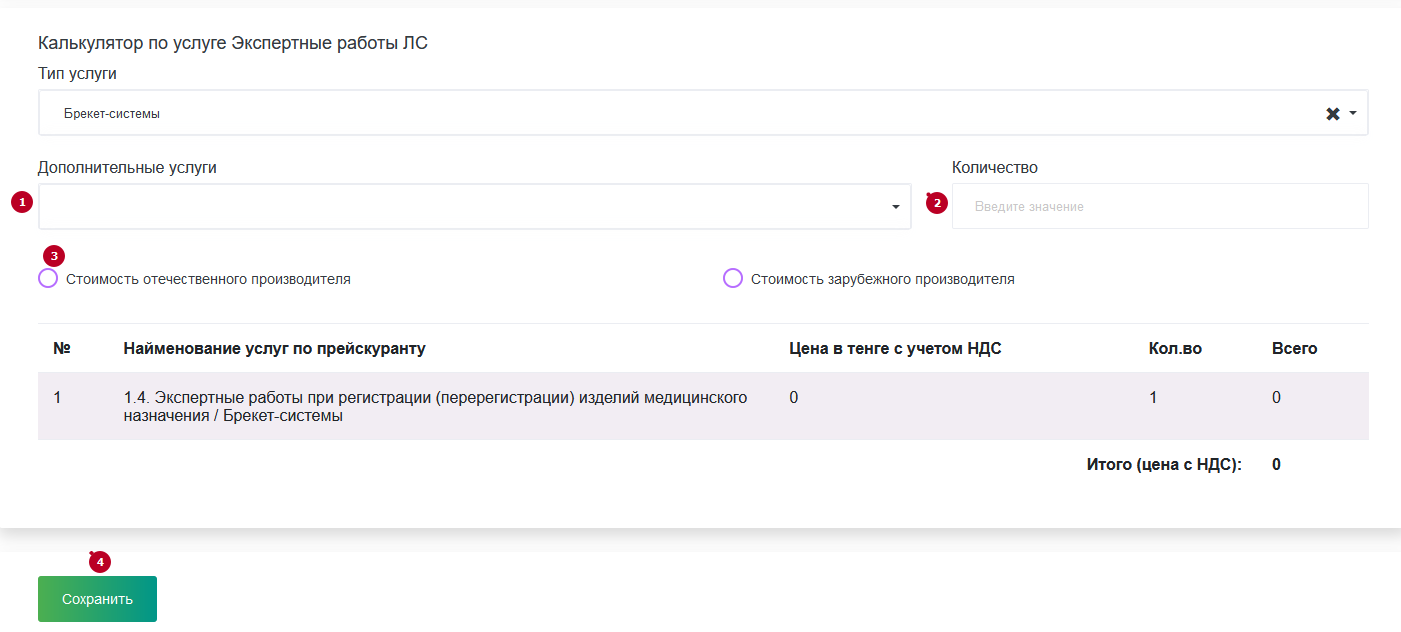 Рисунок 581.3.2.2. Подписание и отправка Далее зайдите в раздел «Подписание и отправка»Рисунок 59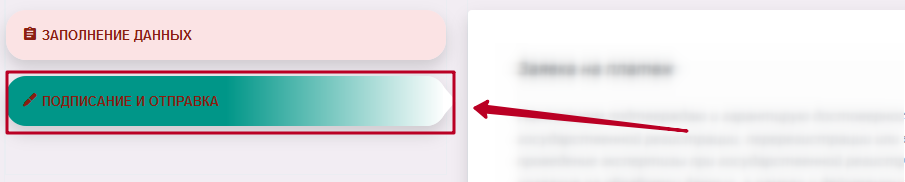 Поставьте галочку и выберите способ отправки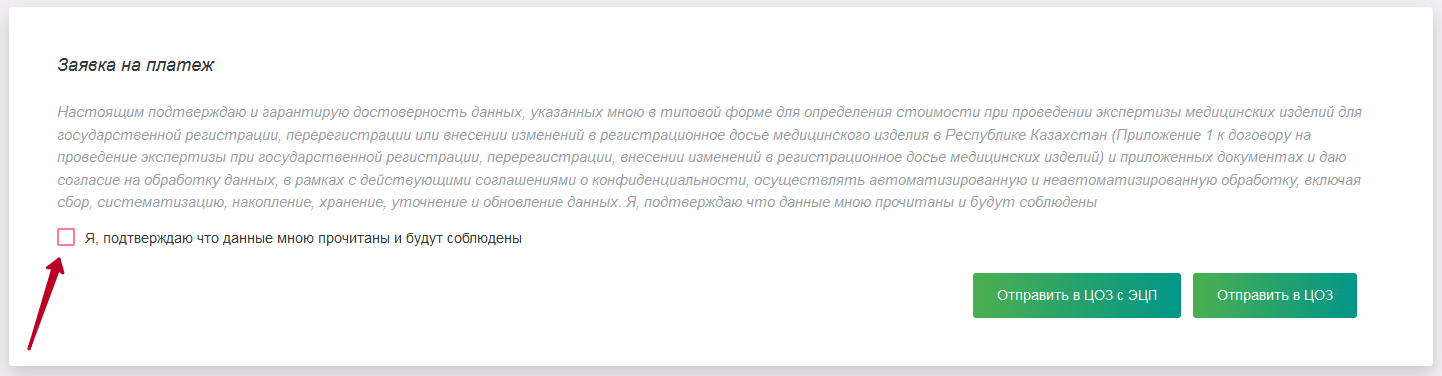 Рисунок 601.3.2.2.1.	Отправить в ЦОЗНажмите кнопку «Отправить в ЦОЗ» 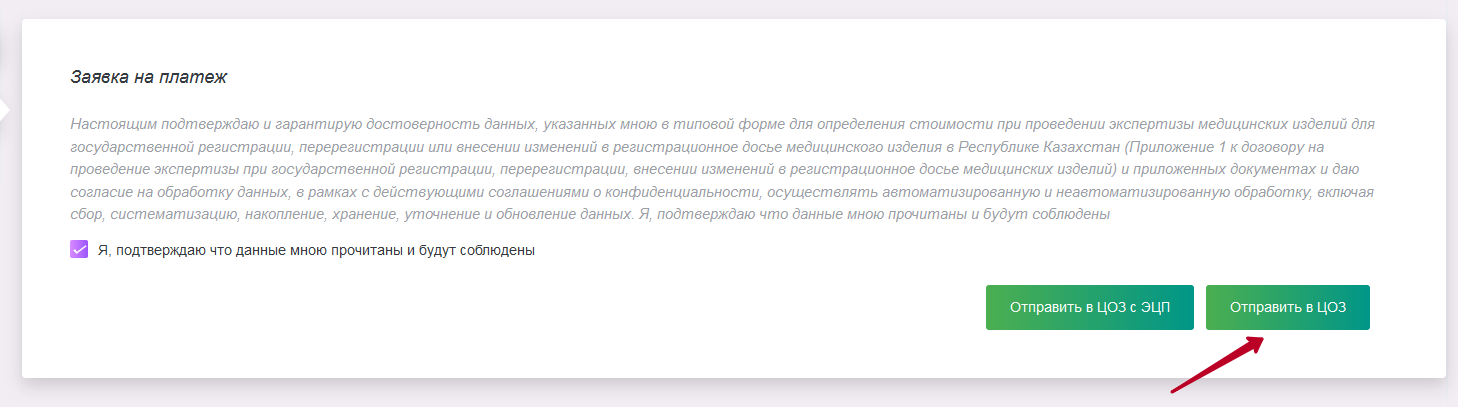 Рисунок 61В появившемся окне, загрузите подписанный файл и нажмите кнопку «Отправить»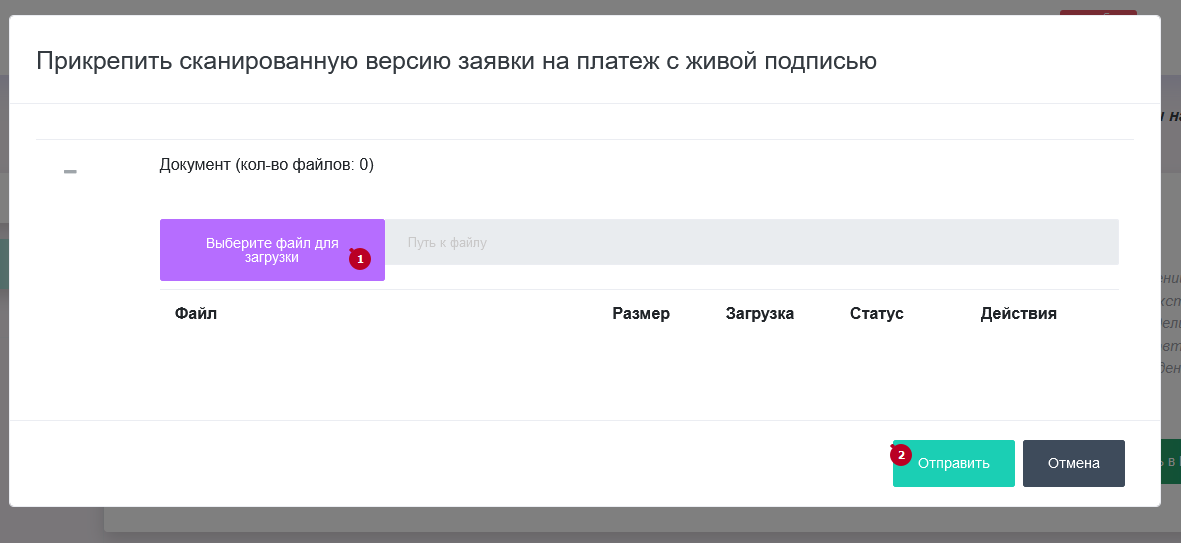 Рисунок 621.3.2.2.2.	Отправить в ЦОЗ с ЭЦПНажмите кнопку «Отправить в ЦОЗ с ЭЦП»  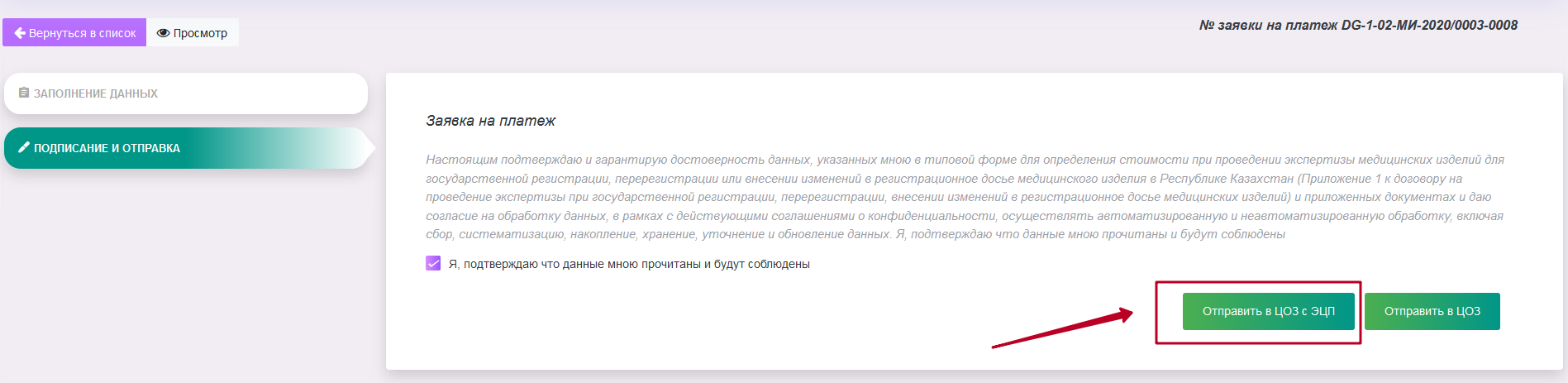 Рисунок 63Далее выберите ключ ЭЦП и подпишите. После успешного подписания, к заявке на платеж присвоится статус «На формировании счет на оплату»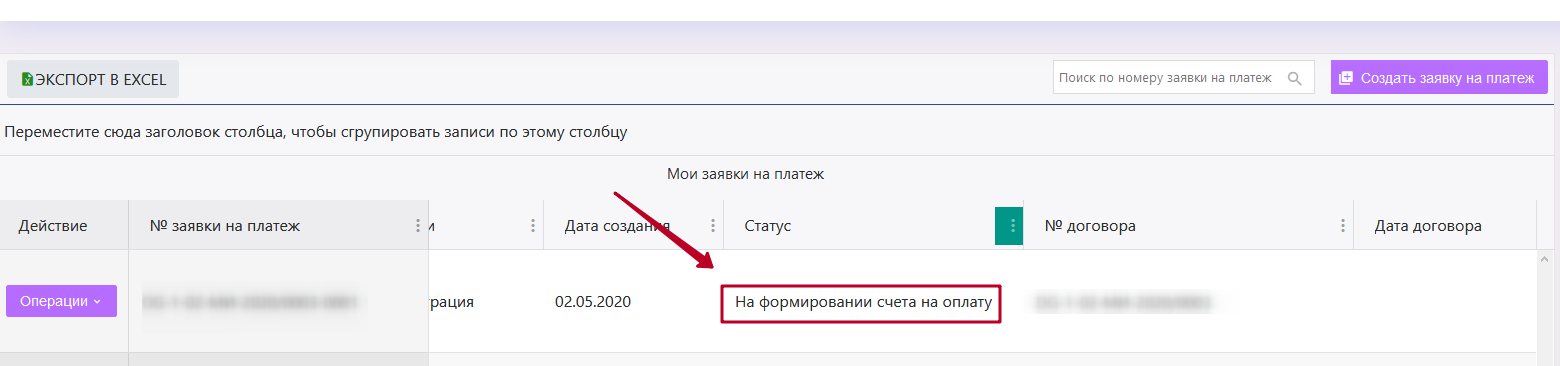 Рисунок 64Заявка на перевод1.4.1. Заполнение данных	Для создания заявки на перевод необходимо выбрать Меню  «Заявка на платеж» Рисунок 65- Создания заявки на платежВ открывшемся окне необходимо нажать на кнопку «Создать заявку на платеж» и выбрать в подменю «По переводу» (Рисунок 66).» 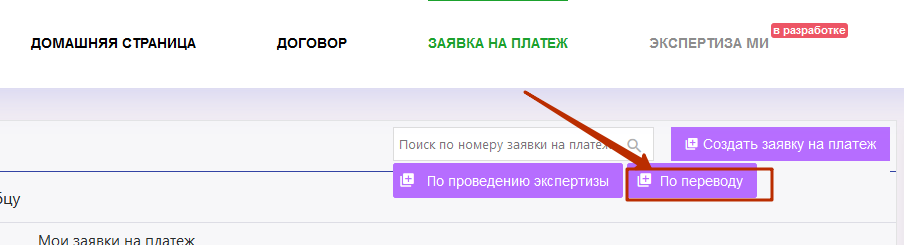 Рисунок 66Далее в открывшемся окне, заполните обязательные поля. Рисунок 67Договор – выберите активный договор Рисунок 68Тип заявки – выберите тип заявки Регистрация;Перерегистрация;Внесение изменений;Рисунок 69Наименование МИ на государственном языке – заполняется вручную при типе заявки «Регистрация», в иных случаях заполняется из государственного реестра.  Наименование МИ на русском языке - заполняется вручную при типе заявки «Регистрация», в иных случаях заполняется из государственного реестра.  Наименование МИ на английском языке - заполняется вручную при типе заявки «Регистрация», в иных случаях заполняется из государственного реестра.  (Рисунок 70)Рисунок 70 – Автоматическое заполнение полейПосле чего, прикрепите файл (инструкцию для перевода), поставив галочку справа, в окошке применимо, и нажав кнопку «Выберите файл для загрузки», прикрепляете с вашего компьютера.(Рисунок 71)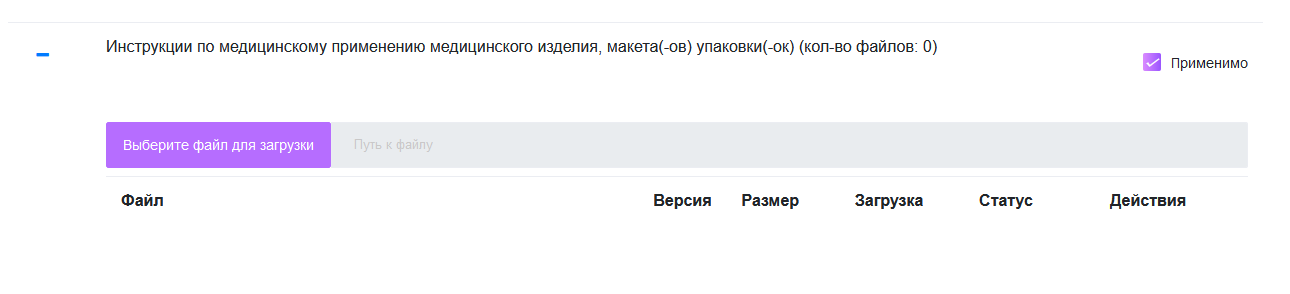 Рисунок 71 – Прикрепление файла для переводаДалее, после заполнения всех полей, в модуле «Калькулятор по услуге по переводу», выберите Тип услуги. (Рисунок 72)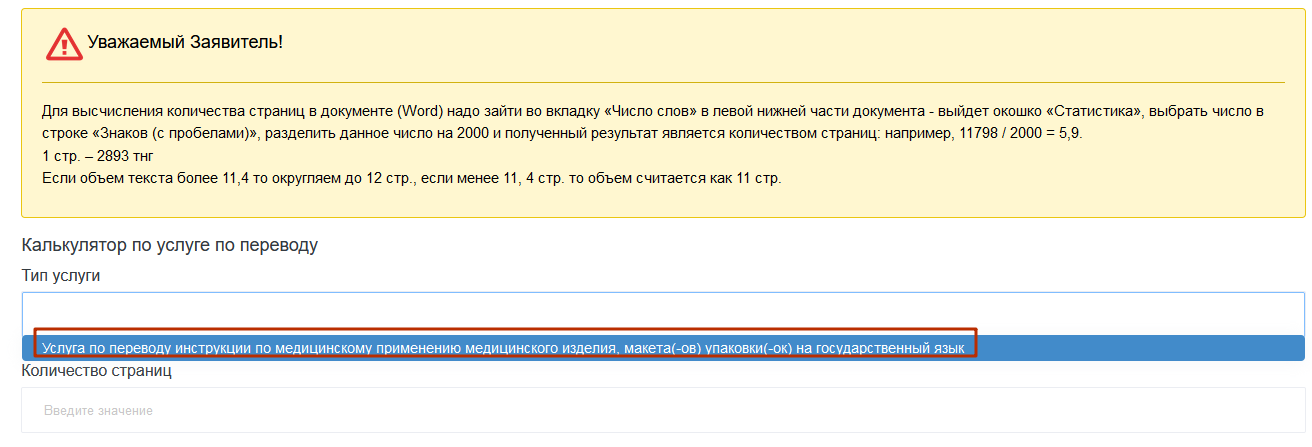 Рисунок 72После, укажите количество страниц (Рисунок 73)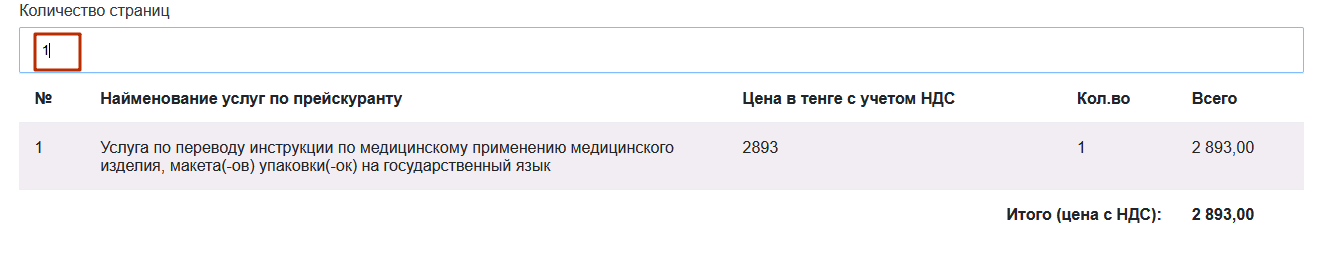 Рисунок 73Потом, нажмите кнопку «Сохранить», и кнопку «Ок».(Рисунок 74)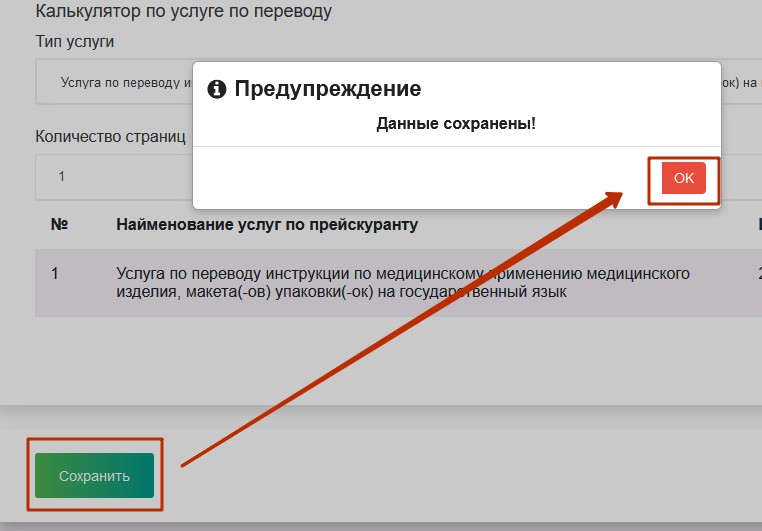 Рисунок 741.4.2. Подписание и отправка Далее зайдите в раздел «Подписание и отправка»Рисунок 75Поставьте галочку и выберите способ отправки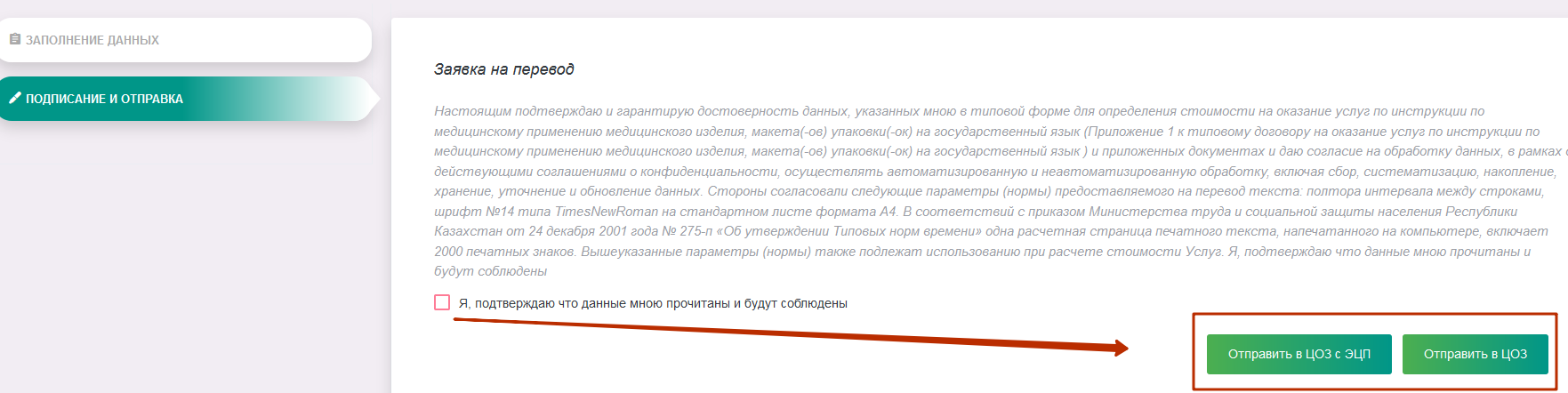 Рисунок 761.4.2.1.	Отправить в ЦОЗНажмите кнопку «Отправить в ЦОЗ» Рисунок 77В появившемся окне, загрузите подписанный файл и нажмите кнопку «Отправить» (Рисунок 78)Рисунок 78 – Прикрепление сканированную версию заявки на перевод1.4.2.2.	Отправить в ЦОЗ с ЭЦПНажмите кнопку «Отправить в ЦОЗ с ЭЦП»  Рисунок 79Далее выберите ключ ЭЦП и подпишите. После успешного подписания, к заявке на платеж присвоится статус «На формировании счет на оплату»Рисунок 80